R E P U B L I K A   H R V A T S K APRIMORSKO-GORANSKA ŽUPANIJAGRAD DELNICE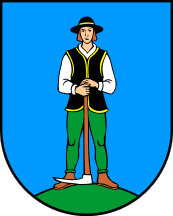 GODIŠNJI PLANUPRAVLJANJA IMOVINOMU VLASNIŠTVU GRADA DELNICAZA 2024. GODINUGradonačelnicaKatarina Mihelčić, dipl. ing. agr.Delnice, rujan 2023.SadržajPOPIS TABLICATablica 1. Trgovačka društva u (su)vlasništvu Grada Delnica	5Tablica 2. Javne ustanove u (su)vlasništvu Grada Delnica	5Tablica 3. Podaci o prostorima i nekretninama u vlasništvu Grada Delnica	6Tablica 4. Podaci o zemljištu u vlasništvu Grada Delnica	12Tablica 5. Podaci o nogometnim igralištima na području Grada Delnica te o vlasništvu nad njim, prema stanju u zemljišnim knjigama sredinom 2022. godine	16Tablica 6. Nekretnine za koje se planira prodaja i kupnja u 2024. godini	17Tablica 7. Pregled posebnih ciljeva i mjera	25POPIS SLIKASlika 1. Kaskadiranje strateškog cilja upravljanja imovinom Grada Delnica	21UVODGrad Delnice izrađuje Plan upravljanja imovinom u vlasništvu Grada za razdoblje od godinu dana. Donošenje Godišnjeg plana upravljanja utvrđeno je člancima 15. i 19. Zakona o upravljanju državnom imovinom (»Narodne novine«, broj 52/18).Navedenim godišnjim planom obuhvatit će se i ciljevi, smjernice i provedbene mjere upravljanja pojedinim oblikom imovine u vlasništvu Grada Delnica u svrhu provođenja Strategije.Planovi upravljanja imovinom u vlasništvu Grada Delnica usklađeni su sa Strategijom, a sadrže detaljnu analizu stanja i razrađene planirane aktivnosti u upravljanju pojedinim oblicima imovine u vlasništvu Grada.Pobliži obvezni sadržaj Plana upravljanja, podatke koje mora sadržavati i druga pitanja s tim u vezi, propisano je Uredbom o obveznom sadržaju plana upravljanja imovinom u vlasništvu Republike Hrvatske (»Narodne novine«, broj 24/14). Izvješće o provedbi Plana, kao treći ključni dokument upravljanja imovinom, dostavlja se do 30. rujna tekuće godine za prethodnu godinu Gradskom vijeću na usvajanje.Godišnji plan upravljanja imovinom Grada Delnica za 2024. godinu, predstavlja dokument u kojem se putem mjera, projekata i aktivnosti razrađuju elementi strateškog planiranja postavljeni u Strategiji upravljanja imovinom Grada Delnica. Nadalje, za predložene aktivnosti u okviru Plana definiraju se pokazatelji rezultata, mjerne jedinice za pokazatelje rezultata, kao i polazne i ciljane vrijednosti mjernih jedinica.Plan upravljanja određuje kratkoročne ciljeve i smjernice upravljanja imovinom Grada Delnica, te provedbene mjere u svrhu provođenja Strategije, mora sadržavati detaljnu analizu stanja upravljanja pojedinim oblicima imovine u vlasništvu Grada Delnica i godišnje planove upravljanja pojedinim oblicima imovine u vlasništvu Grada, i to:GODIŠNJI PLAN UPRAVLJANJA TRGOVAČKIM DRUŠTVIMA U (SU)VLASNIŠTVU GRADA DELNICATrgovačka društva kojima je osnivač i (su)vlasnik Grad Delnice važna su za zapošljavanje, znatno pridonose cjelokupnoj gospodarskoj aktivnost i pružaju usluge od javnog interesa s osobinama javnog dobra. Unatoč svom specifičnom karakteru, ona moraju prilagoditi svoju organizaciju i poslovanje izazovu konkurencije te učinkovito poslovati, a sve u skladu s principima tržišnog natjecanja.Bitna smjernica u Strategiji upravljanja imovinom koja se odnosi na trgovačka društva u (su)vlasništvu Grada Delnica je unapređenje korporativnog upravljanja i vršenje kontrola Grada Delnica kao (su)vlasnika trgovačkog društva. Odgovornost za rezultate poslovanja trgovačkih društava u (su)vlasništvu Grada Delnica uključuje složen proces aktivnosti uprava i nadzornih odbora, upravljačkih prava i odgovornosti.Grad Delnice u okviru upravljanja vlasničkim udjelom trgovačkih društava obavlja sljedeće poslove:kontinuirano prikuplja i analizira izvješća o poslovanju dostavljena od trgovačkih društava,sukladno Uredbi o sastavljanju i predaji izjave o fiskalnoj odgovornosti i izvještaja o primjeni fiskalnih pravila, predsjednici Uprava trgovačkih društava u (su)vlasništvu Grada Delnica do 31. ožujka tekuće godine za prethodnu godinu dostavljaju gradonačelnici Izjavu, popunjeni Upitnik, Plan otklanjanja slabosti i nepravilnosti, Izvješće o otklonjenim slabostima i nepravilnostima utvrđenima prethodne godine i Mišljenje unutarnjih revizora o sustavu financijskog upravljanja i kontrola za područja koja su bila revidirana.Tablica 1. Trgovačka društva u (su)vlasništvu Grada DelnicaTablica 2. Javne ustanove u (su)vlasništvu Grada DelnicaGODIŠNJI PLAN UPRAVLJANJA I RASPOLAGANJA STANOVIMA I POSLOVNIM PROSTORIMA U VLASNIŠTVU GRADA DELNICAPoslovni prostori su, prema odredbama Zakona o zakupu i kupoprodaji poslovnog prostora (»Narodne novine«, broj 125/11, 64/15, 112/18), poslovne zgrade, poslovne prostorije, garaže i garažna mjesta. Pod pojmom stanovi, podrazumijevaju se stanovi u vlasništvu lokalnih jedinica.Ciljevi upravljanja i raspolaganja poslovnim prostorima u vlasništvu Grada Delnica jesu sljedeći:Grad Delnice mora na racionalan i učinkovit način upravljati poslovnim prostorima i stanovima na način da oni poslovni prostori i stanovi koji su potrebni Gradu budu stavljeni u funkciju koja će služiti njegovom racionalnijem i učinkovitijem funkcioniranju. Svi drugi stanovi i poslovni prostori moraju biti ponuđeni na tržištu bilo u formi najma, odnosno zakupa, bilo u formi njihove prodaje javnim natječajem;Ujednačiti standarde korištenja poslovnih prostora.Tablica 3. Podaci o prostorima i nekretninama u vlasništvu Grada DelnicaGODIŠNJI PLAN UPRAVLJANJA I RASPOLAGANJA GRAĐEVINSKIM I POLJOPRIVREDNIM ZEMLJIŠTEM U VLASNIŠTVU GRADA DELNICAGrađevinsko zemljište je, prema odredbama Zakona o prostornom uređenju (»Narodne novine«, broj 153/13, 65/17, 114/18, 39/19, 98/19), zemljište koje je izgrađeno, uređeno ili prostornim planom namijenjeno za građenje građevina ili uređenje površina javne namjene.Građevinsko zemljište čini važan udio nekretnina u vlasništvu Grada Delnica koji predstavlja veliki potencijal za investicije i ostvarivanje ekonomskog rasta. Aktivnosti u upravljanju i raspolaganju građevinskim zemljištem u vlasništvu Grada Delnica podrazumijevaju i provođenje postupaka stavljanja tog zemljišta u funkciju: prodajom, osnivanjem prava građenja i prava služnosti, rješavanje imovinskopravnih odnosa, davanjem u zakup zemljišta te kupnjom nekretnina za korist Grada Delnica, kao i drugim poslovima u vezi sa zemljištem u vlasništvu Grada, ako upravljanje i raspolaganje njima nije u nadležnosti drugog tijela.Problematika oko poljoprivrednih zemljišta u Republici Hrvatskoj pa tako i jedinica lokalne (regionalne) samouprave, sastoji se od nesređenih imovinsko-pravnih odnosa, usitnjenosti, malih parcela i raspršenosti. To su glavni razlozi neučinkovitosti poljoprivredne proizvodnje. Na to se nadovezuje nemogućnost planskoga i sustavnoga planiranja i razvoja poljoprivrednoga gospodarstva. Program okrupnjavanja poljoprivrednoga zemljišta treba povećati prosječni poljoprivredni posjed u Hrvatskoj i površinu poljoprivrednoga zemljišta obiteljskih gospodarstava te smanjiti broj parcela. Kako bi se riješio ovaj problem donesen je novi Zakon o poljoprivrednom zemljištu prema kojem su jedinice lokalne samouprave dužne donijeti program korištenja sredstava koja su prihod jedinica lokalne samouprave namijenjena isključivo za okrupnjavanje, navodnjavanje, privođenje funkciji i povećanje vrijednosti poljoprivrednog zemljišta te su dužni Ministarstvu podnositi godišnje izvješće o ostvarivanju programa korištenja sredstava svake godine do 31. ožujka za prethodnu godinu.Podaci o zemljištima u vlasništvu Grada Delnica objedinjeni su u Evidenciji imovine koja je dostupna na službenim stranicama Grada. Površina zemljišta u portfelju Grada prema klasifikaciji i katastarskim općinama  kao referentna vrijednost definirana je prikazom u tablici br. 4.Tablica 4. Podaci o zemljištu u vlasništvu Grada DelnicaNerazvrstane cestePrema Zakonu o cestama (»Narodne novine«, broj 84/11, 22/13, 54/13, 148/13, 92/14, 110/19, 144/21,114/22), nerazvrstane ceste su ceste koje se koriste za promet vozilima, koje svatko može slobodno koristiti na način i pod uvjetima određenim navedenim Zakonom i drugim propisima, a koje nisu razvrstane kao javne ceste u smislu navedenog Zakona. Nerazvrstane ceste su javno dobro u općoj uporabi u vlasništvu jedinice lokalne samouprave na čijem se području nalaze. Nerazvrstane ceste se ne mogu otuđiti iz vlasništva jedinice lokalne samouprave niti se na njoj mogu stjecati stvarna prava, osim prava služnosti i prava građenja radi građenja građevina sukladno odluci izvršnog tijela jedinice lokalne samouprave, pod uvjetima da ne ometaju odvijanje prometa i održavanje nerazvrstane ceste. Dio nerazvrstane ceste namijenjen pješacima (nogostup i slično) može se dati u zakup sukladno posebnim propisima, ako se time ne ometa odvijanje prometa, sigurnost kretanja pješaka i održavanje nerazvrstanih cesta. Nerazvrstane ceste upisuju se u zemljišne knjige kao javno dobro u općoj uporabi i kao neotuđivo vlasništvo jedinice lokalne samouprave.Gradsko vijeće Grada Delnica na sjednici održanoj 11. travnja 2012. godine, donijelo je Odluku o nerazvrstanim cestama na području Grada Delnica (»Službene novine Primorsko goranske županije«, broj 9/11) kojom se uređuje korištenje, upravljanje, održavanje, građenje, rekonstrukcija, zaštita, financiranje te poslovi nadzora na nerazvrstanim cestama s područja Grada Delnica. Gradsko vijeće Grada Delnica donosilo je izmjene i dopune Odluke o nerazvrstanim cestama koje su objavljene u »Službenim novinama Primorsko goranske županije«., broj 36/12, 34/14 i »Službenim novinama Grada Delnica«, broj 6/15, 8/15, 5/16, 2/17, 3/17, 1/18, 8/19, 10/19, 3/20, 9/20, 11/20 i 2/21).Referenta lista nerazvrstanih cesta na području Grada Delnica definirana je Registrom nerazvrstanih cesta na području Grada Delnica iz popisa 2022. godine a sastoji se od 154 nerazvrstane ceste ukupne dužine od 76,05 km od čega je 55,20 km asfaltiranih cesta, a 20,85 km makadam cesta. Održavanje i gradnja planira se svake godine prema utvrđenim potrebama i situaciji na terenu.GODIŠNJI PLAN UPRAVLJANJA I RASPOLAGANJA NOGOMETNIM IGRALIŠTIMA U VLASNIŠTVU GRADA DELNICA	Prema odredbama Zakona o sportu (»Narodne novine«, broj 141/22) (dalje u tekstu: Zakon), sportske djelatnosti su od posebnog interesa za Republiku Hrvatsku, a razvoj sporta potiče se, između ostalog, izgradnjom i održavanjem sportskih građevina i financiranjem sporta sredstvima države i jedinica lokalne i područne (regionalne) samouprave. Sportskim građevinama smatraju se uređene i opremljene površine i građevine u kojima se provode sportske djelatnosti, a koje osim općih uvjeta propisanih posebnim propisima za te građevine zadovoljavaju i posebne uvjete, u skladu s odredbama Zakona.Republika Hrvatska i jedinice lokalne i područne (regionalne) samouprave utvrđuju javne potrebe u sportu i za njihovo ostvarivanje osiguravaju financijska sredstva iz svojih proračuna. Jedna od javnih potreba u sportu za koje se sredstva osiguravaju u državnom proračunu je poticanje planiranja i izgradnje sportskih građevina. Javne potrebe u sportu za koje se sredstva osiguravaju iz proračuna jedinica lokalne i područne (regionalne) samouprave su programi, odnosno aktivnosti, poslovi i djelatnosti koje obuhvaćaju, između ostalog, planiranje, izgradnju, održavanje i korištenje sportskih građevina značajnih za jedinicu lokalne i područne (regionalne) samouprave. Upravljanje javnom sportskom građevinom može se ugovorom povjeriti sportskoj udruzi, sportskom savezu, sportskoj zajednici, obrtu, ustanovi i trgovačkom društvu registriranom za upravljanje sportskom građevinom. Hrvatski sabor na prijedlog Vlade Republike Hrvatske, koja prethodno pribavlja mišljenje Nacionalnog vijeća za sport, tijela jedinica lokalne i područne (regionalne) samouprave, pripadajućih sportskih zajednica i odgovarajućih sportskih saveza donosi mrežu sportskih građevina kojom se određuje plan izgradnje, obnove, održavanja i upravljanja sportskim građevinama. Pod pojmom nogometni stadioni i igrališta podrazumijevaju se sportske građevine s travnatim (prirodnim ili umjetnim) terenom za igranje tzv. velikog nogometa, duljine od 90 m do 120 m i širine od 45 m do 90 m, sa gledalištem ili bez njega.U svrhu ocjene učinkovitosti upravljanja i raspolaganja nogometnim stadionima i igralištima, utvrđeni su sljedeći ciljevi:provjeriti cjelovitost podataka o nogometnim stadionima i igralištima,provjeriti normativno uređenje upravljanja i raspolaganja nogometnim stadionima i igralištima,provjeriti upravlja li se i raspolaže nogometnim stadionima i igralištima u skladu s propisima,ocijeniti ekonomske i financijske učinke upravljanja i raspolaganja nogometnim stadionima i igralištima,ocijeniti efikasnost sustava unutarnjih kontrola pri upravljanju i raspolaganju nogometnim stadionima i igralištima.	Zakonski propisi, akti i dokumenti kojima je uređeno upravljanje i raspolaganje nogometnim stadionom i igralištem u vlasništvu Grada Delnica:Zakon o sportu (»Narodne novine«, broj 141/22) ,Uredba o unutarnjem ustrojstvu Središnjeg državnog ureda za šport (»Narodne novine«, broj 118/16),Uredba o izmjenama uredbe o unutarnjem ustrojstvu Središnjeg državnog ureda za šport (»Narodne novine«, broj 58/18, 40/19),Pravilnik o mjerilima za dodjelu nagrada sportašima za sportska ostvarenja (»Narodne novine«, broj 46/14, 09/17),Pravilnik o izmjenama i dopunama pravilnika o mjerilima za dodjelu nagrada sportašima za sportska ostvarenja (»Narodne novine«, broj 09/17),Izvješće o obavljenoj reviziji učinkovitosti upravljanja i raspolaganja nogometnim stadionima i igralištima u vlasništvu jedinice lokalne samouprave na području Primorsko goranske županije (Državni ured za reviziju, Područni ured Rijeka, srpanj 2019.),Na temelju odredaba članaka 19. i 21. Zakona o Državnom uredu za reviziju (»Narodne novine«, broj 25/19), obavljena je revizija učinkovitosti upravljanja i raspolaganja nogometnim stadionima i igralištima u vlasništvu jedinica lokalne samouprave na području Primorsko-goranske županije. Postupci revizije provedeni su od 03. prosinca 2018. do 17. srpnja 2019.Grad u svom vlasništvu ima dva nogometna igrališta. Gradski stadion Delnice i pomoćno igralište.Grad Delnice unutarnjim aktom djelomično je utvrdio ovlasti i odgovornosti za upravljanje i raspolaganje nogometnim stadionima i igralištima, način nadzora nad upravljanjem i korištenjem i način izvještavanja o postignutim ciljevima i učincima upravljanja i korištenja.Grad Delnice i Goranski sportski centar d.o.o. zaključili su u lipnju 2014. Sporazum na neodređeno vrijeme kojim je utvrđeno da će Goranski sportski centar d.o.o. koristiti, upravljati i održavati nogometna igrališta. Troškove investicijskog održavanja podmiruje Grad Delnice. Troškove tekućeg održavanja i korištenja objekata (voda, grijanje, električna energija, čišćenje, odvoz otpada, dimnjačarske usluge) podmiruje Goranski sportski centar d.o.o. Troškove osiguranja nekretnina podmiruje Grad Delnice, a troškove osiguranja osoba podmiruje Goranski sportski centar. Goranski sportski centar izrađuje godišnji plan i raspored korištenja nogometnih igrališta. U tablici broj 5. daju se podaci o nogometnim igralištima na području Grada Delnica te o vlasništvu nad njima, prema stanju u zemljišnim knjigama.Tablica 5. Podaci o nogometnim igralištima na području Grada Delnica te o vlasništvu nad njim, prema stanju u zemljišnim knjigama sredinom 2022. godineLokalne jedinice, u propisanim okvirima, samostalno određuju pravila i procedure upravljanja i raspolaganja vlastitom imovinom, odnosno nogometnim stadionima i igralištima. Način, ovlasti, procedure i kriteriji za upravljanje i raspolaganje mogu se utvrditi unutarnjim aktimaGODIŠNJI PLAN PRODAJE i KUPNJE NEKRETNINA U VLASNIŠTVU GRADA DELNICAGrad Delnice ima u planu prodaju i kupnju nekretnina u 2024. godini za čestice navedene u narednoj tablici.Tablica 6. Nekretnine za koje se planira prodaja i kupnja u 2024. godiniGODIŠNJI PLAN PROVOĐENJA POSTUPAKA PROCJENE IMOVINE U VLASNIŠTVU GRADA DELNICAProcjena vrijednosti nekretnina u Republici Hrvatskoj regulirana je Zakonom o procjeni vrijednosti nekretnina (»Narodne novine«, broj 78/15) koji je donesen 03. srpnja 2015. godine, a na snazi je od 25. srpnja 2015. godine.Grad Delnice tijekom 2024. godine vršiti će procjenu nekretnina, osobito u slučajevima gdje su procjene nužne, kao kod raspisivanja javnih natječaja za prodaju nekretnina. Nije utvrđeno za koje će se sve nekretnine vršiti procjena.GODIŠNJI PLAN RJEŠAVANJA IMOVINSKO-PRAVNIH ODNOSAJedan od osnovnih zadataka u rješavanju prijepora oko zahtjeva koje jedinice lokalne i područne samouprave imaju prema Republici Hrvatskoj je u rješavanju suvlasničkih odnosa u kojima se međusobno nalaze. U tom smislu potrebno je popisati sve nekretnine (poslovne prostore i građevinska zemljišta) na kojima postoji suvlasništvo. Jedinice lokalne samouprave koje su fizičkim osobama isplatile naknadu za zemljište oduzeto za vrijeme jugoslavenske komunističke vladavine, a koje je sukladno posebnom propisu postalo vlasništvo Republike Hrvatske po sili zakona.Grad Delnice u 2024. godini rješavat će imovinsko pravne odnose. Isto tako, tijekom 2024. godine u planu je sređivanje imovinsko-pravnih odnosa prilikom evidentiranja nerazvrstanih cesta u zemljišnim i katastarskim knjigama.GODIŠNJI PLAN VOĐENJA EVIDENCIJE IMOVINEGrad Delnice izradio je Evidencije imovine u kojoj je upisana sva imovina u vlasništvu Grada. Evidencija je objavljena na stranicama Grada i dostupna javnosti. Grad planira kontinuirano ažurirati podatke u Evidenciji imovine.KASKADIRANJE STRATEŠKOG CILJA UPRAVLJANJA GRADSKOM IMOVINOMSukladno članku 2. Zakona o sustavu strateškog planiranja i upravljanja razvojem Republike Hrvatske (»Narodne novine«, broj 123/17, 151/22) strateški cilj predstavlja dugoročni, odnosno srednjoročni cilj kojim se izravno potiče ostvarenje definiranog razvojnog smjera. Strateški cilj, dakle, ima zadatak provedbe strateškog usmjerenja, uz racionalnu uporabu raspoloživih resursa.U svrhu ostvarivanja efikasnog upravljanja i raspolaganja imovinom Grada Delnica utvrđuje se strateški cilj upravljanja gradskom imovinom.Iz strateškog cilja upravljanja gradskom imovinom izvodi se sedam posebnih ciljeva upravljanja gradskom imovinom. Sukladno članku 2. Zakona o sustavu strateškog planiranja i upravljanja razvojem Republike Hrvatske poseban cilj je srednjoročni cilj definiran u nacionalnim planovima i planovima razvoja jedinica lokalne i područne (regionalne) samouprave kojim se ostvaruje strateški cilj iz strategije i poveznica s programom u državnom proračunu ili proračunu jedinice lokalne i područne (regionalne) samouprave.Posebni ciljevi upravljanja gradskom imovinom kao i programiranje pripadajućih mjera, projekata i aktivnosti predstavljaju provedbu strategije upravljanja gradskom imovinom.Posebni ciljevi biti će raščlanjeni u pogledu programiranja pripadajućih mjera, projekata i aktivnosti koje predstavljaju implementaciju posebnog cilja kao i neizravnu primjenu strateškog cilja.Također će biti prepoznati pokazatelji ishoda za posebne ciljeve kako bi se provedba upravljanja gradskom imovinom uspješno mogla pratiti te će biti identificirani i pokazatelji rezultata za mjere, projekte i aktivnosti koji se metodično razrađuju godišnjim planovima upravljanja gradskom imovinom kao operativnim dokumentima koji se temelje na Strategiji i kojima se provode elementi strateškog planiranja definirani u Strategiji.Slika 1. Kaskadiranje strateškog cilja upravljanja imovinom Grada DelnicaPOSEBNI CILJEVI I MJERE – SISTEMATIZIRANI PRIKAZSukladno Strategiji upravljanja gradskom imovinom u nastavku su prikazani posebni ciljevi i s njima povezane mjere koji su detaljno definirane u istoimenoj Strategiji. Nadalje, u nastavku su prikazana i područja upravljanja koja posebni ciljevi obuhvaćaju u Godišnjem planu upravljanja gradskom imovinom.POSEBAN CILJ 1.1. „UČINKOVITO UPRAVLJANJE NEKRETNINAMA U VLASNIŠTVU GRADA DELNICA“ PROVODIT ĆE SE PUTEM SLJEDEĆIH MJERA:smanjenje portfelja nekretnina kojima upravlja Grad Delnice putem prodaje, aktivacija neiskorištene i neaktivne gradske imovine putem zakupa (najma).U definiranju posebnog cilja „Učinkovito upravljanje nekretninama u vlasništvu Grada Delnica kreće se od polazišta da su gradske nekretnine iznimno važan resurs kojim Grad mora efikasno raspolagati u cilju realizacije društvenog, obrazovnog i kulturnog napretka te zaštite za buduće naraštaje. Nekretnine Grada Delnica najvažniji su aspekt gradskog kapitala te je s istima potrebno postupati odgovorno od strane svih korisnika upravitelja i imatelja. Sve aktivnosti upravljanja i raspolaganja gradskom imovinom moraju se odvijati sukladno važećim zakonima i propisima.Segmenti upravljanja i pojavni oblici imovine koje ovaj poseban cilj obuhvaća u Godišnjem planu upravljanja gradskom imovinom su:upravljanje fondom neaktivnih poslovnih prostora te održavanje i korištenje objekata i ostalih nekretnina u vlasništvu Republike Hrvatske kojima upravlja i raspolaže jedinica lokalne (regionalne) samouprave,upravljanje nefinancijskom gradskom imovinom i to: građevinskim zemljištem i građevinama, posebnim dijelovima nekretnina, na kojima je uspostavljeno vlasništvo Republike Hrvatske; poljoprivrednim zemljištima.POSEBAN CILJ 1.2. „UNAPRJEĐENJE KORPORATIVNOG UPRAVLJANJA I VRŠENJE KONTROLA GRADA DELNICA KAO (SU)VLASNIKA TRGOVAČKIH DRUŠTAVA“ PROVODIT ĆE SE PUTEM SLJEDEĆIH MJERA:implementiranje operativnih mjera upravljanja trgovačkim društvima u (su)vlasništvu Grada Delnica,jačanje učinkovitosti poslovanja i praćenje poslovanja trgovačkih društava u (su)vlasništvu Grada Delnica.U definiranju posebnog cilja 1.2. polazi se od važnosti doprinosa povećanju razine transparentnosti i javnosti upravljanja trgovačkim društvima u (su)vlasništvu Grada što će u konačnici voditi jačanju gospodarske konkurentnosti Grada Delnica te ostvarivanju infrastrukturnih, socijalnih i drugih javnih ciljeva.Područja upravljanja koja ovaj poseban cilj obuhvaća u Godišnjem planu upravljanja gradskom imovinom su:upravljanje udjelima u trgovačkim društvima od posebnog interesa za Grad Delnice.POSEBAN CILJ 1.3. „USPOSTAVITI JEDINSTVEN SUSTAV I KRITERIJE U PROCJENI VRIJEDNOSTI POJEDINOG OBLIKA IMOVINE, KAKO BI SE POŠTIVALO VAŽEĆE ZAKONODAVSTVO I ŠTO TRANSPARENTNIJE ODREDILA NJEZINA VRIJEDNOST“ PROVODIT ĆE SE PUTEM SLJEDEĆE MJERE:snimanje, popis i ocjena realnog stanja imovine u vlasništvu Grada.U definiranju ovog posebnog cilja naglasak je stavljen na osiguranje transparentnosti tržišta nekretnina. Za sve nekretnine koje Grad Delnice namjerava prodavati tijekom godine vršit će se procjena vrijednosti istih.Područja upravljanja koja ovaj poseban cilj obuhvaća u Godišnjem planu upravljanja gradskom imovinom je:utvrđivanje tržišne vrijednosti nekretnina u vlasništvu Grada Delnica,izrada baze podataka radi osiguranja transparentnosti tržišta nekretnina.POSEBAN CILJ 1.4. „USKLAĐENJE I KONTINUIRANO PREDLAGANJE TE DONOŠENJE NOVIH AKATA“ PROVODIT ĆE SE PUTEM SLJEDEĆE MJERE:predlaganje izmjena i dopuna važećih akata te izrade prijedloga novih akata za poboljšanje upravljanja gradskom imovinom.U definiranju posebnog cilja „Usklađenje i kontinuirano predlaganje te donošenje novih akata“ polazi se od važnosti adekvatne regulacije upravljanja i raspolaganja imovinom u vlasništvu Grada Delnica te potrebe za efikasnim, pojednostavljenim i transparentnim postupanjem u okviru raspolaganja gradskom imovinom. Radi se o kontinuiranom procesu, koji nameće potrebu za dosljednom analizom postojećeg stanja te provedbom stalne regulacije u svrhu aktivacije neaktivne gradske imovine.Područja upravljanja koja ovaj poseban cilj obuhvaća u Godišnjem planu upravljanja gradskom imovinom je:otklanjanje nedostataka u postupanju s gradskom imovinom,uočavanje i otklanjanje dupliciranja poslova i preklapanja ovlasti,povećanje efikasnosti upravljanja gradskom imovinom.POSEBAN CILJ 1.5. „USTROJ, VOĐENJE I REDOVNO AŽURIRANJE INTERNE EVIDENCIJE GRADSKE IMOVINE KOJOM UPRAVLJA GRAD DELNICE“ PROVODIT ĆE SE PUTEM SLJEDEĆIH MJERA:funkcionalna uspostava Evidencije imovine Grada Delnica,dostavljanje podataka i promjena predmetnih podataka u Središnji registar državne imovine.U definiranju posebnog cilja „Ustroj, vođenje i redovno ažuriranje interne evidencije gradske imovine kojom upravlja Grad Delnice“ interna evidencija imovine omogućava sveobuhvatnost autentičnih i redovito ažuriranih pravnih, fizičkih, ekonomskih i financijskih podataka o imovini. Interna evidencija gradske imovine kao upravljački sustav koji omogućava kvalitetno i razvidno donošenje odluka o načinima upravljanja gradske imovinom kojom upravlja Grad Delnice, Internetska dostupnost i transparentnost u upravljanju imovinom te Javnom objavom ostvarit će se bolji nadzor nad stanjem imovine kojom Grad Delnice raspolaže.Danom stupanja na snagu Zakona o Središnjem registru državne imovine (»Narodne novine«, broj 112/18), 22. prosinca 2018. Središnji državni ured za razvoj digitalnog društva (SDURDD) postalo je nadležno tijelo za vođenje Središnjeg registra, odnosno preuzelo je od Ministarstva državne imovine poslove vođenja Središnjeg registra, opremu, pismohranu i drugu dokumentaciju Ministarstva vezanu za vođenje Središnjeg registra, sredstva za rad, financijska sredstva te prava i obveze Ministarstva državne imovine vezane za vođenje Središnjeg registra, kao i državne službenike Ministarstva državne imovine koji su obavljali preuzete poslove vezane za Središnji registar.Dostava podatka u Središnji registar propisana je Uredbom o Središnjem registru državne imovine (»Narodne novine«, broj 03/20) kojom se uređuje ustrojstvo i način vođenja, sadržaj Središnjeg registra državne imovine i način prikupljanja podataka za Središnji registar te podaci iz Središnjeg registra koji se javno ne objavljuju. U Središnjem registru prikupljaju se i evidentiraju podaci na temelju valjanih isprava i ostale dokumentacije koje će biti propisane Pravilnikom o tehničkoj strukturi podataka i načinu upravljanja Središnjim registrom. Grad Delnice dostavit će podatke i postupiti sukladno navedenom Zakonu, čim dostava podataka u Središnji registar bude omogućena.POSEBAN CILJ 1.6. „PRIPREMA, REALIZACIJA I IZVJEŠTAVANJE O PRIMJENI AKATA STRATEŠKOG PLANIRANJA“ PROVODIT ĆE SE PUTEM SLJEDEĆE MJERE:unaprjeđenje upravljanja gradskom imovinom putem akata strateškog planiranja.U definiranju posebnog cilja 1.6. „Priprema, realizacija i izvještavanje o primjeni akata strateškog planiranja“ polazi se od potrebe za unaprjeđenjem okvira strateškog planiranja u svrhu učinkovitog upravljanje gradskom imovinom.Područja upravljanja koja ovaj poseban cilj obuhvaća u Godišnjem planu upravljanja gradskom imovinom je:usvajanje Godišnjeg plana upravljanja imovinom,usvajanje Strategije upravljanja imovinom,usvajanje ostalih strateških akata upravljanja imovinom.POSEBAN CILJ 1.7. „RAZVOJ LJUDSKIH RESURSA, INFORMACIJSKO-KOMUNIKACIJSKE TEHNOLOGIJE I FINANCIJSKOG ASPEKTA GRADA DELNICA“ PROVODIT ĆE SE PUTEM SLJEDEĆIH MJERA:strateško upravljanje ljudskim resursima,poboljšanje informatizacije i digitalizacije,poboljšanje financijskog upravljanja.Poseban cilj „Razvoj ljudskih resursa, informacijsko-komunikacijske tehnologije i financijskog aspekta Grada Delnica“ važna je podloga za uspješnu implementaciju prethodno opisanih ciljeva Strategije upravljanja imovinom Grada Delnica .Tablica 7. Pregled posebnih ciljeva i mjeraPOSEBAN CILJ 1.1. - „Učinkovito upravljanje nekretninama u vlasništvu Grada Delnica“POSEBAN CILJ 1.2. - „Unaprjeđenje korporativnog upravljanja i vršenje kontrola Grada Delnica kao (su)vlasnika trgovačkih društava“POSEBAN CILJ 1.3. - „Uspostaviti jedinstven sustav i kriterije u procjeni vrijednosti pojedinog oblika imovine, kako bi se poštivalo važeće zakonodavstvo i što transparentnije odredila njezina vrijednost“POSEBAN CILJ 1.4. - „Usklađenje i kontinuirano predlaganje te donošenje novih akata“POSEBAN CILJ 1.5. - „Ustroj, vođenje i redovno ažuriranje interne evidencije gradske imovine kojom upravlja Grad Delnice“POSEBAN CILJ 1.6. - „Priprema, realizacija i izvještavanje o primjeni akata strateškog planiranja“POSEBAN CILJ 1.7. - „Razvoj ljudskih resursa, informacijsko-komunikacijske tehnologije i financijskog aspekta Grada Delnica“Trgovačko društvoSjedište društvaOIBTemeljni kapitalu knUkupni prihodi2021.Dobit/gubitak2021.Broj zaposlenih2021.% vlasništvaRisnjak – Delnice d.o.o.Školska 24, 51300 Delnice29572254922140.000,003.659.381,0017.233,0023100%Komunalac d.o.o. DelniceFrana Supila 173, 51300 Delnice227451850082.062.900,008.939.639,00-155.618,283337,63%Komunalac vodoopskrba i odvodnja d.o.o.Frana Supila 173, 51300 Delnice1367011249029.969.200,0014.140.355,0091.2261937,63%Goranski sportski centar d.o.o.Šetalište Ivana Gorana Kovačića 6, 51300 Delnice54671320850118.000,0010.007.272,0042.009,002815,25%Radio Gorski Kotar d.o.o.Trg 138. Brigade HV 47384160741480.000,00817.033,2233.643,81525%Naziv javne ustanove% vlasništva GradaGradska knjižnica Janet Majnarich Delnice100%Javna vatrogasna postrojba Delnice100%Dječji vrtić „Hlojkica“100%Centar za poljoprivredu i ruralni razvoj Primorsko-goranske županije3,8%Turistička zajednica Gorskog kotara32,3%POSLOVNI PROSTOR GRADSKE UPRAVEPOSLOVNI PROSTOR GRADSKE UPRAVEPOSLOVNI PROSTOR GRADSKE UPRAVEPOSLOVNI PROSTOR GRADSKE UPRAVERb.Korisnik poslovnog prostora/namjena- samo uredi bez zajedničkih prostoram2k.č./k.o.1Poslovni prostor – Primorsko goranska županija348,69k.č.br. 15533, k.o. Delnice II2.Poslovni prostor  - Radio Gorski Kotar137,07k.č.br. 15533, k.o. Delnice II3.Poslovni prostor – Državni inspektorat56,35k.č.br. 15533, k.o. Delnice II4.Poslovni prostor  - Ministarstvo poljoprivrede 36,10k.č.br. 15533, k.o. Delnice II5.Poslovni prostor  - Savjetodavna služba39,45k.č.br. 15533, k.o. Delnice II6.Poslovni prostor – Grad Delnice od ukupne površine 900,64 m2 koristi592,43k.č.br. 15533, k.o. Delnice II6.1Poslovni prostor – Centar za socijalnu skrb (ugovor o zakupu  01.01.2021. – 01.01.2026.)119,15k.č.br. 15533, k.o. Delnice II6.2Javni bilježnik (u zakupu od 01.10.2019. -10.06.2024.)87,85k.č.br. 15533, k.o. Delnice II6.3.Udruga Antifašističkih boraca29,20k.č.br. 15533, k.o. Delnice II6.4Klub 138. brigade HV 472,01k.č.br. 15533, k.o. Delnice IIUKUPNO:UKUPNO:1.518,30 PROSTORI U VLASNIŠTVU GRADA NA UPRAVLJANJU TRGOVAČKIH DRUŠTAVA I  JAVNIH USTANOVA  PROSTORI U VLASNIŠTVU GRADA NA UPRAVLJANJU TRGOVAČKIH DRUŠTAVA I  JAVNIH USTANOVA  PROSTORI U VLASNIŠTVU GRADA NA UPRAVLJANJU TRGOVAČKIH DRUŠTAVA I  JAVNIH USTANOVA  PROSTORI U VLASNIŠTVU GRADA NA UPRAVLJANJU TRGOVAČKIH DRUŠTAVA I  JAVNIH USTANOVA Rb.Korisnik poslovnog prostora – upravljač /namjenam2k.č./k.o.PRIRODOSLOVNI MUZEJ Rijeka, Lorenzov prolaz 1Sporazum od 1.7.2014 i Dodatak sporazumu od 4.9.2014.PRIRODOSLOVNI MUZEJ Rijeka, Lorenzov prolaz 1Sporazum od 1.7.2014 i Dodatak sporazumu od 4.9.2014.PRIRODOSLOVNI MUZEJ Rijeka, Lorenzov prolaz 1Sporazum od 1.7.2014 i Dodatak sporazumu od 4.9.2014.PRIRODOSLOVNI MUZEJ Rijeka, Lorenzov prolaz 1Sporazum od 1.7.2014 i Dodatak sporazumu od 4.9.2014.1.Kaštel Zrinskih , Brod na Kupi, Kralja Tomislava 1780,60k.č.br. 90 k.o. Brod na KupiKTD RISNJAK- DELNICE d.o.o. Delnice, Školska 24Sporazum od 25.8.2022.KTD RISNJAK- DELNICE d.o.o. Delnice, Školska 24Sporazum od 25.8.2022.KTD RISNJAK- DELNICE d.o.o. Delnice, Školska 24Sporazum od 25.8.2022.KTD RISNJAK- DELNICE d.o.o. Delnice, Školska 24Sporazum od 25.8.2022.2.Kuća i gospodarska zgrada, spomenik kulture – Kuća RačkiDelnice, Supilova 9419,56+29,02k.č.br. 14330/1i 14330/2 k.o. Delnice II3.Interpretacijski centar, MOCrni Lug, Školska 3190,90kč.br.133 k.o. Crni Lug4.Društveni dom Hrvatski dragovoljac –sala –Brod na Kupi, Kralja Tomislava 3257,10k.č.br. 91/5 k.o. Brod na Kupi5.Planinska kuća  Praprot- DERUTNOZa prodaju119,00k.č.br. 7436/6, k.o. Turke6.Poslovna građevina Delnice, A.G.Matoša 6317,40Kč.br. 15387/3 k.o. Del II7.Poslovni objekt nekadašnjeg Kina,DERUTNODelnice, Supilova 113-Prizemlje-Parter- Kat489,40136,40216,70136,40k.č.br. 14231 k.o. Del II8Poslovni objekt (nekadašnja ambulanta)  - NEUPOTREBLJIVODelnice, A.Starčevića3907,50k.č.br. 14009, k.o. Delnice II9Poslovno- kulturni objekt –nekadašnja Šumarska škola- DERUTNODelnice, Supilova 107 - u zakupu 1.  PP 103,48 m22. PP  95,04 m2864,42k.č.br. 14236, k.o. Delnice II10Radnički dom Delnice, Školska 24– podrumski dio – kotlovnica i disko –– prizemlje – sala+ulaz+wc + podrum wc– 1. kat – kancelarije KTD Risnjak+prostor za udruge+kancelarije PGŽ24,80+486,60586,72+51,4488,92+111,83+36,75k.č.br. 14125, k.o. Delnice II11.Poslovni prostor – suteren TZ GKDelnice, Lujzinska cesta 47 90,20k.č.br. 15620/1 k.o. Del II12.Prostor nekadašnje Narodne knjižnice i čitaonice, prizemljeDelnice, A.  Starčevića 8 i 10  40,82 m2 + 124,70 m2k.č.br. 14095, k.o. Delnice II13. GaražaDelnice, Školska 945.54k.č.br.14086 k.o. Del II14. Sanjkalište - SPORTSKI OBJEKTDelnice, Rusovi dolci2609k.č.br.15725/1 i 15725/2 k.o. Del IIKnjižnica i čitaonica Janet MajnarichDelnice, Radićeva 3Sporazum od 15.6.2021.Knjižnica i čitaonica Janet MajnarichDelnice, Radićeva 3Sporazum od 15.6.2021.Knjižnica i čitaonica Janet MajnarichDelnice, Radićeva 3Sporazum od 15.6.2021.Knjižnica i čitaonica Janet MajnarichDelnice, Radićeva 3Sporazum od 15.6.2021.15.Knjižnica i čitaonica Janet MajnarichDelnice, Radićeva 3463k.č.br. 14035/1, k.o. Delnice IIDJEČJI VRTIĆ HLOJKICAŠetalište I.G.Kovačića 1DJEČJI VRTIĆ HLOJKICAŠetalište I.G.Kovačića 1DJEČJI VRTIĆ HLOJKICAŠetalište I.G.Kovačića 1DJEČJI VRTIĆ HLOJKICAŠetalište I.G.Kovačića 116.Dječji vrtić – Hlojkica 269k.č.br. 14610/5 k.o. Del II17.Dječja igraonica 208,20k.č.br. 14610/8k.o. Del IITURISTIČKA ZAJEDNICA GRADA DELNICADelnice, Lujzinska cesta 47Sporazum od 1.4.2021.TURISTIČKA ZAJEDNICA GRADA DELNICADelnice, Lujzinska cesta 47Sporazum od 1.4.2021.TURISTIČKA ZAJEDNICA GRADA DELNICADelnice, Lujzinska cesta 47Sporazum od 1.4.2021.TURISTIČKA ZAJEDNICA GRADA DELNICADelnice, Lujzinska cesta 47Sporazum od 1.4.2021.18.TZ GK -katDelnice Lujziska cesta 47144,58k.č.br.15620/1k.o. Del IIOSTALE POSLOVNE GRAĐEVINE I PROSTORI – NA UPRAVLJANJU GRADA DELNICA  Delnice, Trg 138. brigade HV 4OSTALE POSLOVNE GRAĐEVINE I PROSTORI – NA UPRAVLJANJU GRADA DELNICA  Delnice, Trg 138. brigade HV 4OSTALE POSLOVNE GRAĐEVINE I PROSTORI – NA UPRAVLJANJU GRADA DELNICA  Delnice, Trg 138. brigade HV 4OSTALE POSLOVNE GRAĐEVINE I PROSTORI – NA UPRAVLJANJU GRADA DELNICA  Delnice, Trg 138. brigade HV 4Rb.Zakupnik, korisnik/namjenam2k.č./k.o.1.Dom Crni LugCrni Lug, Selska 12 – prizemlje (zakup 1.9.2019. – 1.9.2024 –ugostiteljski objekt), prizemlje - dvoranakat neupotrebljiv102,10138,77240,77k.č.br. 58, 59/1 k.o. Crni Lug2.Dom hrvatski dragovoljac Brod na Kupi Kralja Tomislava 3 -prizemlje (zakup od 01.07.2021.-30.06.2026.  – ugostiteljski objekt)-  prizemlje (zakup od 01.11.2021. – 30-10-2026.- trgovina)    - kat – MO Brod na Kupi90,49137,5383,14k.č.br. 91/5 k.o. Brod na Kupi3.Poslovni prostor Brod na KupiKralja Tomislava 2– Hrvatski telekom d.d (zakup 18.03.2019. – 18.03.2024.)23,70k.č.br. 96, k.o. Brod na Kupi4.Poslovni prostor Brod na KupiKralja Tomislava 2 Hrvatska pošta d.d -  (ugovor o zakupu od 21.2.2021. – 20.02.2026.)32,00k.č.br. 96, k.o. Brod na Kupi5.Nekadašnja škola TurkeTurke, Turke 19NEUPOTREBLJIVO-Učionica – 1.kat -Prostor MO Turke – prizemlje- Podrum- Stan99,569,3639,1066,96k.č.br. 3049, k.o. Turke6.Dogradnja kuglaneDelnice A. Starčevića 3aPoslovni prostor – 1.Kat – (zakup Hrvatske vode  - od 1.12.2019. – 1.12.2024.)102,00k.č.br. 15534/2, k.o. Delnice II7,Montažni objekt Delnice, Supilova kod k.br.11337,80kč.br. 14226/1 k.o. Del IIPROSTORI KOJE KORISTE UDRUGEPROSTORI KOJE KORISTE UDRUGEPROSTORI KOJE KORISTE UDRUGEPROSTORI KOJE KORISTE UDRUGERb.Korisnik poslovnog prostoram2k.č./k.o.1.DVD  Crni Lug– prizemlje Crni Lug, Selska 2686 k.č.br.108/2 k.o. Crni Lug2. Udruga Kupa- prizemlje Brod na Kupi, Kralja Tomislava 344,93k.č.br. 91/5 k.o. Brod na Kupi3.ŠRD Gorana (ribolovno društvo)Brod na Kupi, Kralja Tomislav 337,37k.č.br. 91/5 k.o. Brod na Kupi4.DVD Brod na Kupi  -Vatrogasno spremište Brod na Kupi, Kralja Tomislav 13 a(povrat imovine)94k.č.br. 140/9 k.o. Brod na Kupi5.Klub 138. brigade HV – suteren poslovne zgrade Grada(ugovor o korištenju poslovnog prostora 1.7.2021. – 1.7.2024. – sobe 1,2,,3,4,5,6,7,8,9,10)72,01k.č.br. 15533, k.o. Delnice II6. Antifašisti – suteren poslovne zgrade Grada(ugovor o korištenju poslovnog prostora 01.07.2021. – 01.07.2021. – sobe 11,12,13)29,20k.č.br. 15533, k.o. Delnice IISTANOVI, KUĆE, STAMBEN PROSTORISTANOVI, KUĆE, STAMBEN PROSTORISTANOVI, KUĆE, STAMBEN PROSTORISTANOVI, KUĆE, STAMBEN PROSTORI Opis /najamm2k.č./k.o.1.Crni Lug, Selska 26 (vatrogasni dom) Stan – 1. kat ( 2.10.1998. - neodređeno)86k.č.br.108/2 k.o. Crni Lug2.Crni Lug, Selska 26 (vatrogasni dom) Stan – potkrovlje (1.12.2022. –1.12.24.)56,8k.č.br.108/2 k.o. Crni Lug3.Crni Lug, Školska 3 –potkrovlje(1.4.2018.- neodređeno)89,30kč.br.133 k.o. Crni Lug4.Lučice,  Radnička 6 – otkupStan1.89,30k.č.br. 10688/3, k.o. Delnice I5.Lučice,  Radnička 6 – otkupStan 2.84,28k.č.br. 10688/3, k.o. Delnice I6.Lučice,  Radnička 6 – najam (ugovor 1.6.22. – 31.5.24.)Stan 3.28,37k.č.br. 10688/3, k.o. Delnice I7.Lučice,  Radnička 6 – najam(ugovor 1.8.21. – 31.7.23.)Stan 4.28,22k.č.br. 10688/3, k.o. Delnice I8.Lučice,  Radnička 6 - otkup Stan 5.60,01k.č.br. 10688/3, k.o. Delnice I9.Lučice,  Radnička 6 – otkupStan 6.51,96k.č.br. 10688/3, k.o. Delnice I10.Lučice,  Radnička 6 – otkupStan 7.55,95k.č.br. 10688/3, k.o. Delnice I11.Lučice,  Radnička 6 – otkupStan 8.76,57k.č.br. 10688/3, k.o. Delnice I12.Lučice,  Radnička 6 – otkupStan 9.105,70k.č.br. 10688/3, k.o. Delnice I13.Lučice,  Radnička 6 - (prazan, neuređen) – potkrovljeStan 10.66,23k.č.br. 10688/3, k.o. Delnice I14.Brod na Kupi, Kralja Tomislava 3Stambeni prostor – 1 kat20,35k.č.br. 91/5 k.o. Brod na Kupi15.Brod na Kupi, Kralja Tomislava 3Stan – 1. kat (ugovor 14.3. 2005. – neodređeno)64,62k.č.br. 91/5 k.o. Brod na Kupi16.Brod na Kupi, Goranska 1aStan – (ugovor – 01.12.2001. – neodređeno)85,81k.č.br. 91/6, Brod na Kupi17.Delnice, Vučnik 24Stan/kuća – (ugovor 1.1.2022. – 1.1.2024.)50,36k.č.br. 15767/1, k.o. Delnice II18.Delnice Lujzinska cesta 21, III. kat (ugovor 5.9.2020. – 5.9.2024.)48,06k.č.br. 15370/119.Kuželj , Kuželj 27Kuća i dvorište– NEUPOTREBLJIVOSuvlasništvo 74/84Planirana prodaja183,60k.č.br. 2762, k.o. Grbajel20.Crni Lug, Selska 6Kuća i dvorište- nasljeđe- DERUTNOPlanirana prodaja115 k.č.br.82 k.o. Crni Lug21.Velika Lešnica 3Kuća i dvorište –suvlasništvo 4/8 -DERUTNOPlanirana prodaja118,96Kč.br. 1836/1 k.o. Brod na Kupi22.Velika Lešnica 15Kuća i dvorišta gospodarska zgrada- nasljeđe -DERUTNOPlanirana prodaja154,80k.č.br. 1903/11k.o. Brod na KupiGARAŽEGARAŽEGARAŽEGARAŽERb. Opis m2k.č./k.o.1-7.Garaže u nizu dvorište poslovne zgrade Grada (7 garaža)Delnice, Trg 138. brigade HV 417,60 x 7123,20kč.br.14298/1k.o. Del II8.GaražaDelnice, Lujzinska 21 –dvorište –DERUTNOPlanirana prodaja9,50Kč.br 15370/9 k.o. Del IISPORTSKI OBJEKTI I TERENI GSC d.o.o. Delnice, Šetalište I.G.Kovačića 6(Sporazum od ožujka 2024.)SPORTSKI OBJEKTI I TERENI GSC d.o.o. Delnice, Šetalište I.G.Kovačića 6(Sporazum od ožujka 2024.)SPORTSKI OBJEKTI I TERENI GSC d.o.o. Delnice, Šetalište I.G.Kovačića 6(Sporazum od ožujka 2024.)SPORTSKI OBJEKTI I TERENI GSC d.o.o. Delnice, Šetalište I.G.Kovačića 6(Sporazum od ožujka 2024.)Rb. Opis m2k.č./k.o.1.Kuglana Košarkaško igrališteNogometno igrališteSportska dvorana- multifunkcijska (klizalište)Poslovna zgrada uz dvoranuKuća kod stadionaSkakaonice6019891571417603101601102Kč.br.15739 k.o. Del IIPomoćno nogometno igralište (vlasništvo Grad Delnice  OŠ Delnice15355537Kč.br.1522214610/6k.o. Del IIMRTVAČNICE I GROBLJAKtd Risnjak- Delnice d.o.o.Delnice, Školska 24 -(Odluka o grobljima (SN PGŽ 16/08) (SN PGŽ 37/09))MRTVAČNICE I GROBLJAKtd Risnjak- Delnice d.o.o.Delnice, Školska 24 -(Odluka o grobljima (SN PGŽ 16/08) (SN PGŽ 37/09))MRTVAČNICE I GROBLJAKtd Risnjak- Delnice d.o.o.Delnice, Školska 24 -(Odluka o grobljima (SN PGŽ 16/08) (SN PGŽ 37/09))MRTVAČNICE I GROBLJAKtd Risnjak- Delnice d.o.o.Delnice, Školska 24 -(Odluka o grobljima (SN PGŽ 16/08) (SN PGŽ 37/09))Rb. Opis m2k.č./k.o.1. Mrtvačnica- Delnice100Kč.br. 12646k.o. Del II2.   Crni Lug132Kč.br. 1870 k.o. Crni Lug3.Brod na Kupi100Kč.br.5168 k.o. Brod na Kupi4.Hrvatsko37Kč.br. 5421k.o. Razloge5.Turke39Kč.br.3080/3 k.o. Turke6.Kuželj77Kč.br. 3514/1 k.o. GrbajelKat.OpćineKlasifikacija zemljištaPovršinaBeloPoljoprivredno3.920,96BeloGrađevinsko10.351,66BeloJavno dobro 11.771,00BeloGroblja0,00Ukupno:Ukupno:26.043,62Brod na KupiPoljoprivredno45.517,00Brod na KupiGrađevinsko31.264,50Brod na KupiJavno dobro35.089,00Brod na KupiGroblje (BnK + M.Trošt)7.146,00+1.428,00Ukupno:Ukupno:120.444,50Crni LugPoljoprivredno126,73Crni LugGrađevinsko35.038,00Crni LugJavno dobro28.974,00Crni LugGroblje5.672,00Ukupno:Ukupno:69.810,73Delnice ( Delnice I. + Delnice II. )Poljoprivredno 33.575,81 + 78.452,00Delnice ( Delnice I. + Delnice II. )Građevinsko231.462,60 + 224.867,00Delnice ( Delnice I. + Delnice II. )Javno dobro 51.154,00 + 257.354,00Delnice ( Delnice I. + Delnice II. )Groblje 25.946,00 Ukupno:Ukupno:902.811,41GrbajelPoljoprivredno3.436,00GrbajelGrađevinsko8.491,20GrbajelJavno dobro40.550,00GrbajelGroblje (Kuželj + Zagolik)1.878,00 + 511,00Ukupno:Ukupno:54.866,20TurkePoljoprivredno3.996,00TurkeGrađevinsko9.216,12TurkeJavno dobro17.713,00TurkeGroblje 1.723,00Ukupno:Ukupno:32.648,12RazlogePoljoprivredno0,00RazlogeGrađevinsko4.035,40RazlogeJavno dobro59.876,00RazlogeGroblje (Razlog. + Hrvat.)752,00 + 586,00 Ukupno:Ukupno:65.249,40HribPoljoprivredno0,00HribGrađevinsko0,00HribJavno dobro7.440,00HribGroblje0,00Ukupno:Ukupno:7.440,00SVEUKUPNOPoljoprivredno 169.024,50SVEUKUPNOGrađevinsko554.726,48SVEUKUPNOJavno dobro509.921,00SVEUKUPNOGroblje45.642,00Ukupno:Ukupno:1.279.313,98Evidencije o nogometnom igralištu u vlasništvu Grada DelnicaEvidencije o nogometnom igralištu u vlasništvu Grada DelnicaEvidencije o nogometnom igralištu u vlasništvu Grada DelnicaEvidencije o nogometnom igralištu u vlasništvu Grada DelnicaEvidencije o nogometnom igralištu u vlasništvu Grada DelnicaBr. ČesticeKatastarska općinaNazivLokacijaVlasništvo prema stanju u zemljišnim knjigama15739Delnice IINogometni stadion DelniceDelniceGrad Delnice15739Delnice IIPomoćno igrališteDelniceGrad DelnicePRODAJAPRODAJAPRODAJAKatastarska općinaKatastarska česticaOpisDelnice I15717/1Za potrebe proširenja LIDL-aDelnice I14898/Prodaja zbog proširenja okućniceDelnice I (Lučice)4317/5Za potrebe proširenja poslovne djelatnosti Delnice I1395/7Prodaja dijela čestice za sređivanje okućniceDelnice I10677/4Poslovna zona Lučice, zahtjevi za potrebe obavljanja djelatnostiDelnice I10677/5Poslovna zona Lučice, zahtjevi za potrebe obavljanja djelatnostiDelnice I6201/26Prodaja dijela čestice za privatne potrebeTurke1959/9Prodaja dijela čestice za sređivanje okućniceGrbajel4893/2Prodaja dijela čestice za sređivanje okućniceGrbajel4893/4Prodaja dijela čestice za sređivanje okućniceCrni lug82Naslijeđena kućaKUPNJAKUPNJAKUPNJAKatastarska općinaKatastarska česticaOpisDelnice II14006/1Kupnja za potrebe izgradnje hotelaDelnice II15690/2Za izgradnju prometnice do POS stanovaDelnice I – poslovna zona Lučice10679/1Za proširenje površine poslovne zoneSTRATEŠKI CILJ UPRAVLJANJA GRADSKOM IMOVINOMODRŽIVO, EKONOMIČNO I TRANSPARENTNO UPRAVLJANJE I RASPOLAGANJE IMOVINOM U VLASNIŠTVU GRADA DELNICAPOSEBNI CILJEVIMJEREPoseban cilj 1.1. „Učinkovito upravljanje nekretninama u vlasništvu Grada Delnica“Smanjenje portfelja nekretnina kojima upravlja Grad Delnica putem prodajePoseban cilj 1.1. „Učinkovito upravljanje nekretninama u vlasništvu Grada Delnica“Aktivacija neiskorištene i neaktivne gradske imovine putem zakupa (najma)Poseban cilj 1.2. „Unaprjeđenje korporativnog upravljanja i vršenje kontrola Grada Delnica kao (su)vlasnika trgovačkih društava“Implementiranje operativnih mjera upravljanja trgovačkim društvima u (su)vlasništvu Grada DelnicaPoseban cilj 1.2. „Unaprjeđenje korporativnog upravljanja i vršenje kontrola Grada Delnica kao (su)vlasnika trgovačkih društava“Jačanje učinkovitosti poslovanja i praćenje poslovanja trgovačkih društava u (su)vlasništvu Grada DelnicaPoseban cilj 1.3. „Uspostaviti jedinstven sustav i kriterije u procjeni vrijednosti pojedinog oblika imovine, kako bi se poštivalo važeće zakonodavstvo i što transparentnije odredila njezina vrijednost“Snimanje, popis i ocjena realnog ja imovine u vlasništvu GradaPoseban cilj 1.4. „Usklađenje i kontinuirano predlaganje te donošenje novih akata“Predlaganje izmjena i dopuna važećih akata te izrade prijedloga novih akata za poboljšanje upravljanja gradskom imovinomPoseban cilj 1.5. „Ustroj, vođenje i redovno ažuriranje interne evidencije gradske imovine kojom upravlja Grad Delnica“Funkcionalna uspostava Evidencije imovine Grada DelnicaPoseban cilj 1.5. „Ustroj, vođenje i redovno ažuriranje interne evidencije gradske imovine kojom upravlja Grad Delnica“Dostavljanje podataka i promjena predmetnih podataka u Središnji registar državne imovinePoseban cilj 1.6. „Priprema, realizacija i izvještavanje o primjeni akata strateškog planiranja“Unaprjeđenje upravljanja gradskom imovinom putem akata strateškog planiranjaPoseban cilj 1.7. „Razvoj ljudskih resursa, informacijsko-komunikacijske tehnologije i financijskog aspekta Grada Delnica“Strateško upravljanje ljudskim resursimaPoseban cilj 1.7. „Razvoj ljudskih resursa, informacijsko-komunikacijske tehnologije i financijskog aspekta Grada Delnica“Poboljšanje informatizacije i digitalizacijePoseban cilj 1.7. „Razvoj ljudskih resursa, informacijsko-komunikacijske tehnologije i financijskog aspekta Grada Delnica“Poboljšanje financijskog upravljanjaPRILOG 1: POSEBAN CILJ 1.1.  „Učinkovito upravljanje nekretninama u vlasništvu Grada Delnica“Razdoblje: siječanj – prosinac 2024.POSLOVNI PROSTORIPRILOG 1: POSEBAN CILJ 1.1.  „Učinkovito upravljanje nekretninama u vlasništvu Grada Delnica“Razdoblje: siječanj – prosinac 2024.POSLOVNI PROSTORIPRILOG 1: POSEBAN CILJ 1.1.  „Učinkovito upravljanje nekretninama u vlasništvu Grada Delnica“Razdoblje: siječanj – prosinac 2024.POSLOVNI PROSTORIPRILOG 1: POSEBAN CILJ 1.1.  „Učinkovito upravljanje nekretninama u vlasništvu Grada Delnica“Razdoblje: siječanj – prosinac 2024.POSLOVNI PROSTORIPRILOG 1: POSEBAN CILJ 1.1.  „Učinkovito upravljanje nekretninama u vlasništvu Grada Delnica“Razdoblje: siječanj – prosinac 2024.POSLOVNI PROSTORIPRILOG 1: POSEBAN CILJ 1.1.  „Učinkovito upravljanje nekretninama u vlasništvu Grada Delnica“Razdoblje: siječanj – prosinac 2024.POSLOVNI PROSTORIPRILOG 1: POSEBAN CILJ 1.1.  „Učinkovito upravljanje nekretninama u vlasništvu Grada Delnica“Razdoblje: siječanj – prosinac 2024.POSLOVNI PROSTORIPRILOG 1: POSEBAN CILJ 1.1.  „Učinkovito upravljanje nekretninama u vlasništvu Grada Delnica“Razdoblje: siječanj – prosinac 2024.POSLOVNI PROSTORIPRILOG 1: POSEBAN CILJ 1.1.  „Učinkovito upravljanje nekretninama u vlasništvu Grada Delnica“Razdoblje: siječanj – prosinac 2024.POSLOVNI PROSTORIPRILOG 1: POSEBAN CILJ 1.1.  „Učinkovito upravljanje nekretninama u vlasništvu Grada Delnica“Razdoblje: siječanj – prosinac 2024.POSLOVNI PROSTORIMJERAPRAVNO/UPRAVNI INSTRUMENTI PROVEDBE MJEREAKTIVNOSTI/NAČIN OSTVARENJAOPIS AKTIVNOSTIPOKAZATELJI REZULTATAMJERNA JEDINICA ZA POKAZATELJ REZULTATAPOLAZNA I CILJANA VRIJEDNOST MJERNE JEDINICEPROJEKTPROJEKTOPIS PROJEKTAAktivacija neiskorištene i neaktivne gradske imovine putem zakupa (najma)Zakon o upravljanju državnom imovinom (»Narodne novine«, broj 52/18)Zakon o procjeni vrijednosti nekretnina (»Narodne novine«, broj 78/15)Zakon o zakupu i kupoprodaji poslovnog prostora (»Narodne novine«, broj 125/11, 64/15, 112/18)Zakon o uređivanju imovinskopravnih odnosa u svrhu izgradnje infrastrukturnih građevina (»Narodne novine«, broj 80/11,144/21)Statut Grada Delnica (»Službene novine Grada Delnica«, broj 02/21)Odluka o zakupu i kupoprodaji poslovnih prostora u vlasništvu Grada Delnica (Službene novine Primorsko-goranske županije br. 46/11)Odluka o raspolaganju i upravljanju zemljištem u vlasništvu Grada Delnica (Službene novine Primorsko-goranske županije 47/12)1. Sklapanje ugovora o zakupu s udrugama, trgovačkim društvima i ostalim potencijalnim korisnicimaPotpisivanje ugovora o zakupu s fizičkom ili pravnom osobom koja nema nepodmirenu obvezu prema državnom proračunu ili JL(R)SBroj sklopljenih ugovora o zakupu poslovnih prostoraBroj poslovnih prostora koji koriste UdrugeBrojBrojPolazno (54)Ciljano (2)Polazno (7)Ciljano (7)Davanje poslovnog prostora u zakupDavanje poslovnog prostora u zakupU okviru izdanih poslovnih prostora obavljat će se djelatnost za koji je izdan u zakup. Aktivacija neiskorištene i neaktivne gradske imovine putem zakupa (najma)Zakon o upravljanju državnom imovinom (»Narodne novine«, broj 52/18)Zakon o procjeni vrijednosti nekretnina (»Narodne novine«, broj 78/15)Zakon o zakupu i kupoprodaji poslovnog prostora (»Narodne novine«, broj 125/11, 64/15, 112/18)Zakon o uređivanju imovinskopravnih odnosa u svrhu izgradnje infrastrukturnih građevina (»Narodne novine«, broj 80/11,144/21)Statut Grada Delnica (»Službene novine Grada Delnica«, broj 02/21)Odluka o zakupu i kupoprodaji poslovnih prostora u vlasništvu Grada Delnica (Službene novine Primorsko-goranske županije br. 46/11)Odluka o raspolaganju i upravljanju zemljištem u vlasništvu Grada Delnica (Službene novine Primorsko-goranske županije 47/12)1. Sklapanje ugovora o zakupu s udrugama, trgovačkim društvima i ostalim potencijalnim korisnicimaPotpisivanje ugovora o zakupu s fizičkom ili pravnom osobom koja nema nepodmirenu obvezu prema državnom proračunu ili JL(R)SBroj sklopljenih ugovora o zakupu poslovnih prostoraBroj poslovnih prostora koji koriste UdrugeBrojBrojPolazno (54)Ciljano (2)Polazno (7)Ciljano (7)Grad Delnice tijekom 2024. godine ima u planu davanje u zakup poslovnih prostora. Dva poslovna prostora planiraju se dati u zakup, a za 4 poslovna prostora planira se produžiti zakup: •stara knjižnica, A. Starčevića 8, Delnice (novo)•podrumski prostor turističke zajednice, Lujzijana 47, Delnice (novo)•podrumski prostor Radničkog doma, Školska 24, Delnice (pod ugovorom)•kafić u Crnom Lugu, Selska 12, Crni Lug (pod ugovorom)•trgovina i kafić u sklopu doma Brod na Kupi, Kralja Tomislava 3, Brod na Kupi (pod ugovorom).Grad Delnice tijekom 2024. godine ima u planu davanje u zakup poslovnih prostora. Dva poslovna prostora planiraju se dati u zakup, a za 4 poslovna prostora planira se produžiti zakup: •stara knjižnica, A. Starčevića 8, Delnice (novo)•podrumski prostor turističke zajednice, Lujzijana 47, Delnice (novo)•podrumski prostor Radničkog doma, Školska 24, Delnice (pod ugovorom)•kafić u Crnom Lugu, Selska 12, Crni Lug (pod ugovorom)•trgovina i kafić u sklopu doma Brod na Kupi, Kralja Tomislava 3, Brod na Kupi (pod ugovorom).Grad Delnice tijekom 2024. godine ima u planu davanje u zakup poslovnih prostora. Dva poslovna prostora planiraju se dati u zakup, a za 4 poslovna prostora planira se produžiti zakup: •stara knjižnica, A. Starčevića 8, Delnice (novo)•podrumski prostor turističke zajednice, Lujzijana 47, Delnice (novo)•podrumski prostor Radničkog doma, Školska 24, Delnice (pod ugovorom)•kafić u Crnom Lugu, Selska 12, Crni Lug (pod ugovorom)•trgovina i kafić u sklopu doma Brod na Kupi, Kralja Tomislava 3, Brod na Kupi (pod ugovorom).Smanjenje portfelja nekretnina kojima upravlja Grada Delnica putem prodajeZakon o upravljanju državnom imovinom (»Narodne novine«, broj 52/18)Zakon o procjeni vrijednosti nekretnina (»Narodne novine«, broj 78/15)Zakon o zakupu i kupoprodaji poslovnog prostora (»Narodne novine«, broj 125/11, 64/15, 112/18)Zakon o uređivanju imovinskopravnih odnosa u svrhu izgradnje infrastrukturnih građevina (»Narodne novine«, broj 80/11,144/21)Statut Grada Delnica (»Službene novine Grada Delnica«, broj 02/21)Odluka o zakupu i kupoprodaji poslovnih prostora u vlasništvu Grada Delnica (Službene novine Primorsko-goranske županije br. 46/11)Odluka o raspolaganju i upravljanju zemljištem u vlasništvu Grada Delnica (Službene novine Primorsko-goranske županije 47/12)1. Sklapanje ugovora o kupoprodaji temeljem provedenog javnog natječaja (javno nadmetanje/javno prikupljanje ponuda) ili neposrednom pogodbomKupoprodaja – javni natječaj – sastavljanje popisa poslovnih prostora namijenjenih prodaji, prikupljanje i obrada dokumentacije, procjena vrijednosti nekretnine, donošenje oduke o prodaji temeljem provedenog javnog prikupljanja ponuda, provedba javnog natječaja, donošenje odluke o prodaji najpovoljnijem ponuditelju, sklapanje kupoprodajnog ugovora, primopredaja poslovnog prostora kupcu, ažuriranje interne evidencije imovineBroj sklopljenih kupoprodajnih ugovoraBrojPolazno (0)Ciljano (0)Grad u 2024. godini ne planira prodaju poslovnih prostoraGrad u 2024. godini ne planira prodaju poslovnih prostoraGrad u 2024. godini ne planira prodaju poslovnih prostoraPRILOG 1 b: POSEBAN CILJ 1.1. „Učinkovito upravljanje nekretninama u vlasništvu Grada Delnica“Razdoblje: siječanj – prosinac 2024.GRAĐEVINSKA I POLJOPRIVREDNA ZEMLJIŠTAPRILOG 1 b: POSEBAN CILJ 1.1. „Učinkovito upravljanje nekretninama u vlasništvu Grada Delnica“Razdoblje: siječanj – prosinac 2024.GRAĐEVINSKA I POLJOPRIVREDNA ZEMLJIŠTAPRILOG 1 b: POSEBAN CILJ 1.1. „Učinkovito upravljanje nekretninama u vlasništvu Grada Delnica“Razdoblje: siječanj – prosinac 2024.GRAĐEVINSKA I POLJOPRIVREDNA ZEMLJIŠTAPRILOG 1 b: POSEBAN CILJ 1.1. „Učinkovito upravljanje nekretninama u vlasništvu Grada Delnica“Razdoblje: siječanj – prosinac 2024.GRAĐEVINSKA I POLJOPRIVREDNA ZEMLJIŠTAPRILOG 1 b: POSEBAN CILJ 1.1. „Učinkovito upravljanje nekretninama u vlasništvu Grada Delnica“Razdoblje: siječanj – prosinac 2024.GRAĐEVINSKA I POLJOPRIVREDNA ZEMLJIŠTAPRILOG 1 b: POSEBAN CILJ 1.1. „Učinkovito upravljanje nekretninama u vlasništvu Grada Delnica“Razdoblje: siječanj – prosinac 2024.GRAĐEVINSKA I POLJOPRIVREDNA ZEMLJIŠTAPRILOG 1 b: POSEBAN CILJ 1.1. „Učinkovito upravljanje nekretninama u vlasništvu Grada Delnica“Razdoblje: siječanj – prosinac 2024.GRAĐEVINSKA I POLJOPRIVREDNA ZEMLJIŠTAPRILOG 1 b: POSEBAN CILJ 1.1. „Učinkovito upravljanje nekretninama u vlasništvu Grada Delnica“Razdoblje: siječanj – prosinac 2024.GRAĐEVINSKA I POLJOPRIVREDNA ZEMLJIŠTAPRILOG 1 b: POSEBAN CILJ 1.1. „Učinkovito upravljanje nekretninama u vlasništvu Grada Delnica“Razdoblje: siječanj – prosinac 2024.GRAĐEVINSKA I POLJOPRIVREDNA ZEMLJIŠTAPRILOG 1 b: POSEBAN CILJ 1.1. „Učinkovito upravljanje nekretninama u vlasništvu Grada Delnica“Razdoblje: siječanj – prosinac 2024.GRAĐEVINSKA I POLJOPRIVREDNA ZEMLJIŠTAMJERAPRAVNO/UPRAVNI INSTRUMENTI PROVEDBE MJEREAKTIVNOSTI/NAČIN OSTVARENJAOPIS AKTIVNOSTIPOKAZATELJI REZULTATAMJERNA JEDINICA ZA POKAZATELJ REZULTATAPOLAZNA I CILJANA VRIJEDNOST MJERNE JEDINICEPROJEKTOPIS PROJEKTAOPIS PROJEKTAAktivacija neiskorištene i neaktivne gradske imovine putem zakupa (najma)Zakon o upravljanju državnom imovinom (»Narodne novine«, broj 52/18)Zakon o procjeni vrijednosti nekretnina (»Narodne novine«, broj 78/15)Zakon o prostornom uređenju (»Narodne novine«, broj 153/13, 65/17, 114/18, 39/19, 98/19)Zakon o gradnji (»Narodne novine«, broj 153/13, 20/17, 39/19, 125/19)Zakon o poljoprivrednom zemljištu (»Narodne novine«, broj 20/18, 115/18, 98/19, 57/22)Zakon o šumama (»Narodne novine«, broj 68/18, 115/18, 98/19, 32/20, 145/20)Statut Grada Delnica (»Službene novine Grada Delnica«, broj 02/21)Odluka o davanju u zakup javnih površina u vlasništvu Grada Delnica za postavu privremenih objekata (Službene novine Primorsko-goranske županije br. 05/03, 37/09),1. Sklapanje ugovora o zakupu poljoprivrednih zemljišta u vlasništvu Grada DelnicaPotpisivanje ugovora o zakupu s fizičkom ili pravnom osobom koja nema nepodmirenu obvezu prema državnom proračunu ili JL(R)SBroj sklopljenih ugovora o zakupu poljoprivrednih zemljištaBrojPolazno (0)Ciljano (3)/Grad Delnice tijekom 2024. godine planira produžiti zakup za 3 poljoprivredna zemljištaGrad Delnice tijekom 2024. godine planira produžiti zakup za 3 poljoprivredna zemljištaSmanjenje portfelja nekretnina kojima upravlja Grad Delnica putem prodajeZakon o upravljanju državnom imovinom (»Narodne novine«, broj 52/18)Zakon o procjeni vrijednosti nekretnina (»Narodne novine«, broj 78/15)Zakon o prostornom uređenju (»Narodne novine«, broj 153/13, 65/17, 114/18, 39/19, 98/19)Zakon o gradnji (»Narodne novine«, broj 153/13, 20/17, 39/19, 125/19)Zakon o poljoprivrednom zemljištu (»Narodne novine«, broj 20/18, 115/18, 98/19, 57/22)Zakon o šumama (»Narodne novine«, broj 68/18, 115/18, 98/19, 32/20, 145/20)Statut Grada Delnica (»Službene novine Grada Delnica«, broj 02/21)Odluka o davanju u zakup javnih površina u vlasništvu Grada Delnica za postavu privremenih objekata (Službene novine Primorsko-goranske županije br. 05/03, 37/09),1. Sklapanje ugovora o kupoprodaji poljoprivrednog i građevinskog zemljišta temeljem provedenog javnog natječaja (javno nadmetanje/javno prikupljanje ponuda) ili neposrednom pogodbomKupoprodaja – javni natječaj – sastavljanje popisa poljoprivrednih i građevinskih zemljišta namijenjenih prodaji, prikupljanje i obrada dokumentacije, procjena vrijednosti nekretnine, donošenje oduke o prodaji temeljem provedenog javnog prikupljanja ponuda, provedba javnog natječaja, donošenje odluke o prodaji najpovoljnijem ponuditelju, sklapanje kupoprodajnog ugovora, primopredaja građevinskog zemljišta kupcu, ažuriranje interne evidencije imovineBroj sklopljenih kupoprodajnih ugovoraBrojPolazno (0)Ciljano (11)U 2024. godini Grad planira prodaju zemljišta.Nekretnine će se staviti u prodaju putem javnog natječaja.U 2024. godini Grad planira prodaju zemljišta.Nekretnine će se staviti u prodaju putem javnog natječaja.U 2024. godini Grad planira prodaju zemljišta.Nekretnine će se staviti u prodaju putem javnog natječaja.PRILOG 2: POSEBAN CILJ 1.2. „Unaprjeđenje korporativnog upravljanja i vršenje kontrola Grada Delnica kao (su)vlasnika trgovačkih društava“Razdoblje: siječanj – prosinac 2024.PRILOG 2: POSEBAN CILJ 1.2. „Unaprjeđenje korporativnog upravljanja i vršenje kontrola Grada Delnica kao (su)vlasnika trgovačkih društava“Razdoblje: siječanj – prosinac 2024.PRILOG 2: POSEBAN CILJ 1.2. „Unaprjeđenje korporativnog upravljanja i vršenje kontrola Grada Delnica kao (su)vlasnika trgovačkih društava“Razdoblje: siječanj – prosinac 2024.PRILOG 2: POSEBAN CILJ 1.2. „Unaprjeđenje korporativnog upravljanja i vršenje kontrola Grada Delnica kao (su)vlasnika trgovačkih društava“Razdoblje: siječanj – prosinac 2024.PRILOG 2: POSEBAN CILJ 1.2. „Unaprjeđenje korporativnog upravljanja i vršenje kontrola Grada Delnica kao (su)vlasnika trgovačkih društava“Razdoblje: siječanj – prosinac 2024.PRILOG 2: POSEBAN CILJ 1.2. „Unaprjeđenje korporativnog upravljanja i vršenje kontrola Grada Delnica kao (su)vlasnika trgovačkih društava“Razdoblje: siječanj – prosinac 2024.PRILOG 2: POSEBAN CILJ 1.2. „Unaprjeđenje korporativnog upravljanja i vršenje kontrola Grada Delnica kao (su)vlasnika trgovačkih društava“Razdoblje: siječanj – prosinac 2024.PRILOG 2: POSEBAN CILJ 1.2. „Unaprjeđenje korporativnog upravljanja i vršenje kontrola Grada Delnica kao (su)vlasnika trgovačkih društava“Razdoblje: siječanj – prosinac 2024.PRILOG 2: POSEBAN CILJ 1.2. „Unaprjeđenje korporativnog upravljanja i vršenje kontrola Grada Delnica kao (su)vlasnika trgovačkih društava“Razdoblje: siječanj – prosinac 2024.MJERAPRAVNO/UPRAVNI INSTRUMENTI PROVEDBE MJEREAKTIVNOSTI/NAČIN OSTVARENJAOPIS AKTIVNOSTIPOKAZATELJI REZULTATAMJERNA JEDINICA ZA POKAZATELJ REZULTATAPOLAZNA I CILJANA VRIJEDNOST MJERNE JEDINICEPROJEKTOPIS PROJEKTAImplementiranje operativnih mjera upravljanja trgovačkim društvima u (su)vlasništvu Grada Delnica Zakon o upravljanju državnom imovinom (»Narodne novine«, broj 52/18)Zakon o pravu na pristup informacijama (»Narodne novine«, broj 25/13, 85/15, 69/22)1. Prikupljati i analizirati izvješća o poslovanju dostavljena od trgovačkih društavaZaprimanje i analiziranje financijskih izvještaja, Izjave o fiskalnoj odgovornosti, popunjenog Upitnika, Plana otklanjanja slabosti i nepravilnosti te Izvješća o otklonjenim slabostima i nepravilnostima utvrđenima prethodne godineBroj prikupljenih izvještajaBrojPolazno (4)Ciljano (4)/Trgovačka društva u (su)vlasništvu Grad Delnica dostavljaju Financijska izvješća o poslovanjuJačanje učinkovitosti poslovanja i praćenje poslovanja trgovačkih društava u (su)vlasništvu Grada DelnicaZakon o upravljanju državnom imovinom (»Narodne novine«, broj 52/18)Zakon o pravu na pristup informacijama (»Narodne novine«, broj 25/13, 85/15, 69/22)1. Definiranje adekvatne i pravovremene komunikacije vlasničkih očekivanja prema predstavničkim tijelima trgovačkih društavaRazvoj aktivne komunikacije s predstavničkim tijelima Prihodi od dobiti trgovačkih društavaPrihodi trgovačkih društava36.746.647,00Prihodi se odnose na 2021. godinu skupa za sva trgovačka društva u (su)vlasništvu GradaPrihodi se odnose na 2021. godinu skupa za sva trgovačka društva u (su)vlasništvu GradaJačanje učinkovitosti poslovanja i praćenje poslovanja trgovačkih društava u (su)vlasništvu Grada Delnica2. Zaprimanje, obrada i analiza godišnjih i srednjoročnih planova dostavljenih od strane trgovačkih društava od posebnog interesa za Grad DelnicePravodobno i potpuno informiranje o poslovanju trgovačkih društava u (su)vlasništvu Grada DelnicaBroj zaprimljenih planovaBrojPolazna (4)Ciljana (4)/Trgovačka društva u (su)vlasništvu Grad Delnica dostavljaju Planove poslovanjaPRILOG 3: POSEBAN CILJ 1.3. „Uspostaviti jedinstven sustav i kriterije u procjeni vrijednosti pojedinog oblika imovine, kako bi se poštivalo važeće zakonodavstvo i što transparentnije odredila njezina vrijednost“Razdoblje: siječanj – prosinac 2024.PRILOG 3: POSEBAN CILJ 1.3. „Uspostaviti jedinstven sustav i kriterije u procjeni vrijednosti pojedinog oblika imovine, kako bi se poštivalo važeće zakonodavstvo i što transparentnije odredila njezina vrijednost“Razdoblje: siječanj – prosinac 2024.PRILOG 3: POSEBAN CILJ 1.3. „Uspostaviti jedinstven sustav i kriterije u procjeni vrijednosti pojedinog oblika imovine, kako bi se poštivalo važeće zakonodavstvo i što transparentnije odredila njezina vrijednost“Razdoblje: siječanj – prosinac 2024.PRILOG 3: POSEBAN CILJ 1.3. „Uspostaviti jedinstven sustav i kriterije u procjeni vrijednosti pojedinog oblika imovine, kako bi se poštivalo važeće zakonodavstvo i što transparentnije odredila njezina vrijednost“Razdoblje: siječanj – prosinac 2024.PRILOG 3: POSEBAN CILJ 1.3. „Uspostaviti jedinstven sustav i kriterije u procjeni vrijednosti pojedinog oblika imovine, kako bi se poštivalo važeće zakonodavstvo i što transparentnije odredila njezina vrijednost“Razdoblje: siječanj – prosinac 2024.PRILOG 3: POSEBAN CILJ 1.3. „Uspostaviti jedinstven sustav i kriterije u procjeni vrijednosti pojedinog oblika imovine, kako bi se poštivalo važeće zakonodavstvo i što transparentnije odredila njezina vrijednost“Razdoblje: siječanj – prosinac 2024.PRILOG 3: POSEBAN CILJ 1.3. „Uspostaviti jedinstven sustav i kriterije u procjeni vrijednosti pojedinog oblika imovine, kako bi se poštivalo važeće zakonodavstvo i što transparentnije odredila njezina vrijednost“Razdoblje: siječanj – prosinac 2024.PRILOG 3: POSEBAN CILJ 1.3. „Uspostaviti jedinstven sustav i kriterije u procjeni vrijednosti pojedinog oblika imovine, kako bi se poštivalo važeće zakonodavstvo i što transparentnije odredila njezina vrijednost“Razdoblje: siječanj – prosinac 2024.PRILOG 3: POSEBAN CILJ 1.3. „Uspostaviti jedinstven sustav i kriterije u procjeni vrijednosti pojedinog oblika imovine, kako bi se poštivalo važeće zakonodavstvo i što transparentnije odredila njezina vrijednost“Razdoblje: siječanj – prosinac 2024.MJERAPRAVNO/UPRAVNI INSTRUMENTI PROVEDBE MJEREAKTIVNOSTI/NAČIN OSTVARENJAOPIS AKTIVNOSTIPOKAZATELJI REZULTATAMJERNA JEDINICA ZA POKAZATELJ REZULTATAPOLAZNA I CILJANA VRIJEDNOST MJERNE JEDINICEPROJEKTOPIS PROJEKTASnimanje, popis i ocjena realnog stanja imovine u vlasništvu Grada DelnicaZakon o upravljanju državnom imovinom (»Narodne novine«, broj 52/18)Zakon o procjeni vrijednosti nekretnina (»Narodne novine«, broj 78/15)Pravilnik o informacijskom sustavu tržišta nekretnina (»Narodne novine«, broj 114/15, 122/15)Pravilnik o metodama procjene vrijednosti nekretnina (»Narodne novine«, broj 105/15)Uputa o priznavanju, mjerenju i evidentiranju imovine u vlasništvu Republike Hrvatske – Ministarstvo financija1. Sklapanje okvirnog ugovora sa sudskim vještakom građevinske struke (procjeniteljem)Prodaji nekretnina prethodi procjena tržišne vrijednosti nekretnine koju utvrđuje ovlašteni sudski vještak građevinske struke. Procjenu može obavljati ovlašteni sudski vještak s kojim je sklopljen okvirni ugovor za izradu elaborata o procjeni tržišne vrijednosti nekretnina.Broj sklopljenih ugovora godišnjeBroj Polazno (0)Ciljano (/)Grad ima sklopljene Ugovore sa ovlaštenim sudskim vještacima te se i dalje planira sklapanje ugovora za čestice koje budu namijenjene prodajiGrad ima sklopljene Ugovore sa ovlaštenim sudskim vještacima te se i dalje planira sklapanje ugovora za čestice koje budu namijenjene prodajiSnimanje, popis i ocjena realnog stanja imovine u vlasništvu Grada DelnicaZakon o upravljanju državnom imovinom (»Narodne novine«, broj 52/18)Zakon o procjeni vrijednosti nekretnina (»Narodne novine«, broj 78/15)Pravilnik o informacijskom sustavu tržišta nekretnina (»Narodne novine«, broj 114/15, 122/15)Pravilnik o metodama procjene vrijednosti nekretnina (»Narodne novine«, broj 105/15)Uputa o priznavanju, mjerenju i evidentiranju imovine u vlasništvu Republike Hrvatske – Ministarstvo financija2. Procjena (utvrđivanje) vrijednosti nekretnina namijenjenih prodajiPribližne vrijednosti zemljišta utvrđuju se kao općenite, prosječne vrijednosti zemljišta na temelju podataka iz zbirke kupoprodajnih cijena, primarno ovisno o namjeni površina, načinu korištenja i uređenju površina, kategoriji i lokaciji te o drugim obilježjima nekretnina. Pri utvrđivanju približnih vrijednosti ne uzimaju se u obzir doprinosi. Ako ne postoji dovoljan broj poredbenih kupoprodajnih cijena na promatranom području, približna vrijednost može se utvrditi deduktivnom metodom ili komparativnom analizom s drugim područjem. Približna vrijednost zemljišta iskazuje se kao iznos u kunama po četvornome metru površine za uzor-česticu. Ako je to u skladu s postojećim običajima u uobičajenom poslovnom prometu, približna vrijednost može se iskazati i kao iznos u eurima po četvornome metru površine za uzor-česticu.Broj procijenjenih nekretninaBrojPolazno (15)Ciljano (/)Raspolaganje nekretninama u vlasništvu Grada Delnica, regulirano je odgovarajućim odredbama zakona kao i akata Grada Delnica, u kojima je striktno propisana nadležnost za raspolaganje nekretninama, a to je Gradsko vijeće ili Gradonačelnica.U trenutku izrade Plana nije moguće navesti sve nekretnine kojima će se raspolagati u Gradu Delnicama tijekom 2024. obzirom da nisu poznate odluke nadležnih tijela. Kada će navedeno biti poznato, ići će se s procjenama. Isto tako treba napomenuti da je tijekom 2022. godina izrađeno ili naloženo 15 elaborata, koji će se možda moći koristiti i prilikom raspolaganja nekretninama tijekom 2024. godine Raspolaganje nekretninama u vlasništvu Grada Delnica, regulirano je odgovarajućim odredbama zakona kao i akata Grada Delnica, u kojima je striktno propisana nadležnost za raspolaganje nekretninama, a to je Gradsko vijeće ili Gradonačelnica.U trenutku izrade Plana nije moguće navesti sve nekretnine kojima će se raspolagati u Gradu Delnicama tijekom 2024. obzirom da nisu poznate odluke nadležnih tijela. Kada će navedeno biti poznato, ići će se s procjenama. Isto tako treba napomenuti da je tijekom 2022. godina izrađeno ili naloženo 15 elaborata, koji će se možda moći koristiti i prilikom raspolaganja nekretninama tijekom 2024. godine Snimanje, popis i ocjena realnog stanja imovine u vlasništvu Grada DelnicaZakon o upravljanju državnom imovinom (»Narodne novine«, broj 52/18)Zakon o procjeni vrijednosti nekretnina (»Narodne novine«, broj 78/15)Pravilnik o informacijskom sustavu tržišta nekretnina (»Narodne novine«, broj 114/15, 122/15)Pravilnik o metodama procjene vrijednosti nekretnina (»Narodne novine«, broj 105/15)Uputa o priznavanju, mjerenju i evidentiranju imovine u vlasništvu Republike Hrvatske – Ministarstvo financija3. Izrada procjembenog elaborataDokument kojim se procjena vrijednosti nekretnina jasno i transparentno prezentira u pisanom obliku, a obuhvaća nalaz i mišljenje stalnoga sudskog vještaka za procjenu nekretnina ili procjenu stalnoga sudskog procjenitelja. Sadržaj i oblik elaborata mora se izraditi sukladno zakonskim propisima i aktima te uputama iz ugovora sklopljenog s izabranim sudskim vještakom. Ako se procjembeni elaborat izrađuje za procjenu vrijednosti naknade za potpuno izvlaštenu nekretninu ili za djelomično izvlaštenu nekretninu, za procjenu naknade za ustanovljenje zakupa i za procjenu naknade za ustanovljenje služnosti, za svaku će se nekretninu koja je predmet tog pravnog posla izraditi zasebni procjembeni elaborat.Broj izrađenih elaborata godišnjeBrojPolazno (15)Ciljano (/)U trenutku izrade Plana nije moguće navesti sve nekretnine kojima će se raspolagati u Gradu Delnicama tijekom 2024. obzirom da nisu poznate odluke nadležnih tijela, a o njima ovisi izrada procjembenih elaborata. Osim toga, kao što je već navedeno, tijekom 2022. godina izrađeno je ili naloženo 15 elaborata, koji će se možda moći koristiti i prilikom raspolaganja nekretninama tijekom 2024. godineU trenutku izrade Plana nije moguće navesti sve nekretnine kojima će se raspolagati u Gradu Delnicama tijekom 2024. obzirom da nisu poznate odluke nadležnih tijela, a o njima ovisi izrada procjembenih elaborata. Osim toga, kao što je već navedeno, tijekom 2022. godina izrađeno je ili naloženo 15 elaborata, koji će se možda moći koristiti i prilikom raspolaganja nekretninama tijekom 2024. godinePRILOG 4: POSEBAN CILJ 1.4. „Usklađenje i kontinuirano predlaganje te donošenje novih akata“Razdoblje: siječanj – prosinac 2024.PRILOG 4: POSEBAN CILJ 1.4. „Usklađenje i kontinuirano predlaganje te donošenje novih akata“Razdoblje: siječanj – prosinac 2024.PRILOG 4: POSEBAN CILJ 1.4. „Usklađenje i kontinuirano predlaganje te donošenje novih akata“Razdoblje: siječanj – prosinac 2024.PRILOG 4: POSEBAN CILJ 1.4. „Usklađenje i kontinuirano predlaganje te donošenje novih akata“Razdoblje: siječanj – prosinac 2024.PRILOG 4: POSEBAN CILJ 1.4. „Usklađenje i kontinuirano predlaganje te donošenje novih akata“Razdoblje: siječanj – prosinac 2024.PRILOG 4: POSEBAN CILJ 1.4. „Usklađenje i kontinuirano predlaganje te donošenje novih akata“Razdoblje: siječanj – prosinac 2024.PRILOG 4: POSEBAN CILJ 1.4. „Usklađenje i kontinuirano predlaganje te donošenje novih akata“Razdoblje: siječanj – prosinac 2024.PRILOG 4: POSEBAN CILJ 1.4. „Usklađenje i kontinuirano predlaganje te donošenje novih akata“Razdoblje: siječanj – prosinac 2024.PRILOG 4: POSEBAN CILJ 1.4. „Usklađenje i kontinuirano predlaganje te donošenje novih akata“Razdoblje: siječanj – prosinac 2024.MJERAPRAVNO/UPRAVNI INSTRUMENTI PROVEDBE MJEREAKTIVNOSTI/NAČIN OSTVARENJAOPIS AKTIVNOSTIPOKAZATELJI REZULTATAMJERNA JEDINICA ZA POKAZATELJ REZULTATAPOLAZNA I CILJANA VRIJEDNOST MJERNE JEDINICEPROJEKTOPIS PROJEKTAPredlaganje izmjena i dopuna važećih akata te izrade prijedloga novih akata za poboljšanje upravljanja gradskom imovinomZakon o upravljanju državnom imovinom (»Narodne novine«, broj 52/18)Zakon o procjeni učinaka propisa (»Narodne novine« broj 44/17)Zakon o pravu na pristup informacijama (»Narodne novine«, broj 25/13, 85/15, 69/22)1. Analiza postojećih akata u području upravljanja gradskom imovinom i poticanje izmjene i dopune istihIzrada izmjena i dopuna nacrta akata te provedba savjetovanja sa zainteresiranom javnošćuIzmjene postojećih akataBrojPolazno (1)Ciljano ()Akti i OdlukeOdluka o usvajanju Izvješća o provedbi Plana upravljanja imovinom za 2022. godinuOdluka o usvajanju Godišnjeg plana upravljanja imovinom za 2024. godinuOdluka o imenovanju odgovorne osobe za elektronički unos i ažuriranje podataka u Središnji registar državne imovinePredlaganje izmjena i dopuna važećih akata te izrade prijedloga novih akata za poboljšanje upravljanja gradskom imovinomZakon o upravljanju državnom imovinom (»Narodne novine«, broj 52/18)Zakon o procjeni učinaka propisa (»Narodne novine« broj 44/17)Zakon o pravu na pristup informacijama (»Narodne novine«, broj 25/13, 85/15, 69/22)2. Participacija u postupcima izrade prijedloga novih akata ili izmjene i dopune postojećihUsklađenje propisa sa odredbama kojima se uređuje upravljanje gradskom imovinomPrijedlog novih akataBrojPolazno (2)Ciljano (2)Akti i OdlukeOdluka o usvajanju Izvješća o provedbi Plana upravljanja imovinom za 2022. godinuOdluka o usvajanju Godišnjeg plana upravljanja imovinom za 2024. godinuOdluka o imenovanju odgovorne osobe za elektronički unos i ažuriranje podataka u Središnji registar državne imovinePredlaganje izmjena i dopuna važećih akata te izrade prijedloga novih akata za poboljšanje upravljanja gradskom imovinomZakon o upravljanju državnom imovinom (»Narodne novine«, broj 52/18)Zakon o procjeni učinaka propisa (»Narodne novine« broj 44/17)Zakon o pravu na pristup informacijama (»Narodne novine«, broj 25/13, 85/15, 69/22)3. Participacija u radu stručnih radnih skupina Gradske uprave Grada DelnicaSavjetovanja sa zainteresiranom javnošćuPrijedlog novih akataBrojPolazno (3)Ciljano (3)Akti i OdlukeOdluka o usvajanju Izvješća o provedbi Plana upravljanja imovinom za 2022. godinuOdluka o usvajanju Godišnjeg plana upravljanja imovinom za 2024. godinuOdluka o imenovanju odgovorne osobe za elektronički unos i ažuriranje podataka u Središnji registar državne imovinePredlaganje izmjena i dopuna važećih akata te izrade prijedloga novih akata za poboljšanje upravljanja gradskom imovinomZakon o upravljanju državnom imovinom (»Narodne novine«, broj 52/18)Zakon o procjeni učinaka propisa (»Narodne novine« broj 44/17)Zakon o pravu na pristup informacijama (»Narodne novine«, broj 25/13, 85/15, 69/22)3. Participacija u radu stručnih radnih skupina Gradske uprave Grada DelnicaUsvajanje dokumenata od strane gradonačelniceBroj usvojenih akataBrojPolazno (/)Ciljano (1)Akti i OdlukeOdluka o usvajanju Izvješća o provedbi Plana upravljanja imovinom za 2022. godinuOdluka o usvajanju Godišnjeg plana upravljanja imovinom za 2024. godinuOdluka o imenovanju odgovorne osobe za elektronički unos i ažuriranje podataka u Središnji registar državne imovinePredlaganje izmjena i dopuna važećih akata te izrade prijedloga novih akata za poboljšanje upravljanja gradskom imovinomZakon o upravljanju državnom imovinom (»Narodne novine«, broj 52/18)Zakon o procjeni učinaka propisa (»Narodne novine« broj 44/17)Zakon o pravu na pristup informacijama (»Narodne novine«, broj 25/13, 85/15, 69/22)3. Participacija u radu stručnih radnih skupina Gradske uprave Grada DelnicaUsvajanje dokumenata na sjednici Gradskog vijećaBroj usvojenih akataBrojPolazno (/)Ciljano (2)Akti i OdlukeOdluka o usvajanju Izvješća o provedbi Plana upravljanja imovinom za 2022. godinuOdluka o usvajanju Godišnjeg plana upravljanja imovinom za 2024. godinuOdluka o imenovanju odgovorne osobe za elektronički unos i ažuriranje podataka u Središnji registar državne imovinePRILOG 5: POSEBAN CILJ 1.5. „Ustroj, vođenje i redovno ažuriranje interne evidencije gradske imovine kojom upravlja Grad Delnice“Razdoblje: siječanj – prosinac 2024.PRILOG 5: POSEBAN CILJ 1.5. „Ustroj, vođenje i redovno ažuriranje interne evidencije gradske imovine kojom upravlja Grad Delnice“Razdoblje: siječanj – prosinac 2024.PRILOG 5: POSEBAN CILJ 1.5. „Ustroj, vođenje i redovno ažuriranje interne evidencije gradske imovine kojom upravlja Grad Delnice“Razdoblje: siječanj – prosinac 2024.PRILOG 5: POSEBAN CILJ 1.5. „Ustroj, vođenje i redovno ažuriranje interne evidencije gradske imovine kojom upravlja Grad Delnice“Razdoblje: siječanj – prosinac 2024.PRILOG 5: POSEBAN CILJ 1.5. „Ustroj, vođenje i redovno ažuriranje interne evidencije gradske imovine kojom upravlja Grad Delnice“Razdoblje: siječanj – prosinac 2024.PRILOG 5: POSEBAN CILJ 1.5. „Ustroj, vođenje i redovno ažuriranje interne evidencije gradske imovine kojom upravlja Grad Delnice“Razdoblje: siječanj – prosinac 2024.PRILOG 5: POSEBAN CILJ 1.5. „Ustroj, vođenje i redovno ažuriranje interne evidencije gradske imovine kojom upravlja Grad Delnice“Razdoblje: siječanj – prosinac 2024.PRILOG 5: POSEBAN CILJ 1.5. „Ustroj, vođenje i redovno ažuriranje interne evidencije gradske imovine kojom upravlja Grad Delnice“Razdoblje: siječanj – prosinac 2024.PRILOG 5: POSEBAN CILJ 1.5. „Ustroj, vođenje i redovno ažuriranje interne evidencije gradske imovine kojom upravlja Grad Delnice“Razdoblje: siječanj – prosinac 2024.MJERAPRAVNO/UPRAVNI INSTRUMENTI PROVEDBE MJEREAKTIVNOSTI/NAČIN OSTVARENJAOPIS AKTIVNOSTIPOKAZATELJI REZULTATAMJERNA JEDINICA ZA POKAZATELJ REZULTATAPOLAZNA I CILJANA VRIJEDNOST MJERNE JEDINICEPROJEKTOPIS PROJEKTAFunkcionalna uspostava Evidencije imovine Grada DelnicaZakon o upravljanju državnom imovinom (»Narodne novine«, broj 52/18)Zakon o središnjem registru državne imovine (»Narodne novine« broj 112/18)Uredba o Središnjem  registru državne imovine (»Narodne novine«, broj 03/20)1. Klasifikacija imovine i standardizacija podataka o imoviniKlasifikacija imovine u izrađenoj internoj evidenciji imovine po utvrđenim odredbamaPojavni oblici gradske imovine u internim evidencijamaBrojPojavni oblici nekretnina (broj je varijabilan te se redovno ažurira sukladno izmjenama u Evidenciji imovine)Pojavni oblici financijske imovine (dionice, poslovni udjeli, vrijednosni papiri) Polazna (4)Ciljana (4)Pojavni oblici pokretnina (osobni automobili Suzuki Vitara, Suzuki Ignis i Toyota AvensisPolazna (3)Ciljana (3)Ustroj, vođenje i redovno ažuriranje interne evidencije gradske imovineSveobuhvatna, autentična i redovito ažurirana Evidencija imovineFunkcionalna uspostava Evidencije imovine Grada DelnicaZakon o upravljanju državnom imovinom (»Narodne novine«, broj 52/18)Zakon o središnjem registru državne imovine (»Narodne novine« broj 112/18)Uredba o Središnjem  registru državne imovine (»Narodne novine«, broj 03/20)2. Redovito ažuriranje i objava podataka o imovini u internoj evidenciji imovine Grada DelnicaVođenje evidencije gradske imovineKontinuirano ažuriranje i objava podataka u internoj evidencijiBrojPojavni oblici nekretnina (broj je varijabilan te se redovno ažurira sukladno izmjenama u Evidenciji imovine)Pojavni oblici financijske imovine (dionice, poslovni udjeli, vrijednosni papiri) Polazna (4)Ciljana (4)Pojavni oblici pokretnina (osobni automobil Suzuki Vitara, Suzuki Ignis i Toyota AvensisPolazna (3)Ciljana (3)Ustroj, vođenje i redovno ažuriranje interne evidencije gradske imovineSveobuhvatna, autentična i redovito ažurirana Evidencija imovineDostavljanje podataka i promjena predmetnih podataka u Središnji registar državne imovineZakon o upravljanju državnom imovinom (»Narodne novine«, broj 52/18)Zakon o središnjem registru državne imovine (»Narodne novine« broj 112/18)Uredba o Središnjem  registru državne imovine (»Narodne novine«, broj 03/20)1. Jednom mjesečno slanje podataka o imovini u Središnji registar državne imovineMjesečno ažuriranje podatka o imovini i dostava u Središnji registar državne imovineBroj ažuriranjaBrojPolazno (0)Ciljano (12)Grad Delnice dostavit će podatke u Središnji registar kada dostava bude omogućena.Grad Delnice dostavit će podatke u Središnji registar kada dostava bude omogućena.PRILOG 6: POSEBAN CILJ 1.6. „Priprema, realizacija i izvještavanje o primjeni akata strateškog planiranja“Razdoblje: siječanj – prosinac 2024.PRILOG 6: POSEBAN CILJ 1.6. „Priprema, realizacija i izvještavanje o primjeni akata strateškog planiranja“Razdoblje: siječanj – prosinac 2024.PRILOG 6: POSEBAN CILJ 1.6. „Priprema, realizacija i izvještavanje o primjeni akata strateškog planiranja“Razdoblje: siječanj – prosinac 2024.PRILOG 6: POSEBAN CILJ 1.6. „Priprema, realizacija i izvještavanje o primjeni akata strateškog planiranja“Razdoblje: siječanj – prosinac 2024.PRILOG 6: POSEBAN CILJ 1.6. „Priprema, realizacija i izvještavanje o primjeni akata strateškog planiranja“Razdoblje: siječanj – prosinac 2024.PRILOG 6: POSEBAN CILJ 1.6. „Priprema, realizacija i izvještavanje o primjeni akata strateškog planiranja“Razdoblje: siječanj – prosinac 2024.PRILOG 6: POSEBAN CILJ 1.6. „Priprema, realizacija i izvještavanje o primjeni akata strateškog planiranja“Razdoblje: siječanj – prosinac 2024.PRILOG 6: POSEBAN CILJ 1.6. „Priprema, realizacija i izvještavanje o primjeni akata strateškog planiranja“Razdoblje: siječanj – prosinac 2024.PRILOG 6: POSEBAN CILJ 1.6. „Priprema, realizacija i izvještavanje o primjeni akata strateškog planiranja“Razdoblje: siječanj – prosinac 2024.MJERAPRAVNO/UPRAVNI INSTRUMENTI PROVEDBE MJEREAKTIVNOSTI/NAČIN OSTVARENJAOPIS AKTIVNOSTIPOKAZATELJI REZULTATAMJERNA JEDINICA ZA POKAZATELJ REZULTATAPOLAZNA I CILJANA VRIJEDNOST MJERNE JEDINICEPROJEKTOPIS PROJEKTAUnaprjeđenje upravljanja gradskom imovinom putem akata strateškog planiranjaZakon o upravljanju državnom imovinom (»Narodne novine«, broj 52/18)Zakon o središnjem registru državne imovine (»Narodne novine« broj 112/18)Uredba o Središnjem registru državne imovine (»Narodne novine«, broj 3/20)1. Priprema, izrada i usvajanje Izvješća o provedbi Godišnjeg plana upravljanja imovinom za 2022.2. Priprema, izrada i usvajanjeGodišnjeg plana upravljanja imovinom za 2024.Izrada prijedloga Izvješća o provedbi Godišnjeg plana upravljanja imovinom za 2022.Izrada prijedloga Godišnjeg plana upravljanja imovinom za 2024.Provedba Savjetovanja sa zainteresiranom javnošću za Godišnji plan upravljanja imovinom za 20244Usvajanje dokumenta na sjednici Gradskog vijećaPrijedlog Izvješća o provedbi Godišnjeg plana upravljanja imovinom za 2022.Prijedlog Godišnjeg plana upravljanja imovinom za 2024.BrojPolazna (2)Ciljana (2)Projekt Implementacija upravljanja imovinomIzrada Planova upravljanja imovinom te izrada i revidiranjeStrategije upravljanja imovinomUnaprjeđenje upravljanja gradskom imovinom putem akata strateškog planiranjaZakon o upravljanju državnom imovinom (»Narodne novine«, broj 52/18)Zakon o središnjem registru državne imovine (»Narodne novine« broj 112/18)Uredba o Središnjem registru državne imovine (»Narodne novine«, broj 3/20)2. Revidiranje Strategije upravljanja imovinom 2024.-2029.Ažuriranje i uskladba dokumenta s novim aktima i podacimaRevidirana StrategijaBroj Polazna (0)Ciljana (0)Projekt Implementacija upravljanja imovinomIzrada Planova upravljanja imovinom te izrada i revidiranjeStrategije upravljanja imovinomPRILOG 7: POSEBAN CILJ 1.7. „Razvoj ljudskih resursa, informacijsko-komunikacijske tehnologije i financijskog aspekta Grada Delnica“Razdoblje: siječanj – prosinac 2024.PRILOG 7: POSEBAN CILJ 1.7. „Razvoj ljudskih resursa, informacijsko-komunikacijske tehnologije i financijskog aspekta Grada Delnica“Razdoblje: siječanj – prosinac 2024.PRILOG 7: POSEBAN CILJ 1.7. „Razvoj ljudskih resursa, informacijsko-komunikacijske tehnologije i financijskog aspekta Grada Delnica“Razdoblje: siječanj – prosinac 2024.PRILOG 7: POSEBAN CILJ 1.7. „Razvoj ljudskih resursa, informacijsko-komunikacijske tehnologije i financijskog aspekta Grada Delnica“Razdoblje: siječanj – prosinac 2024.PRILOG 7: POSEBAN CILJ 1.7. „Razvoj ljudskih resursa, informacijsko-komunikacijske tehnologije i financijskog aspekta Grada Delnica“Razdoblje: siječanj – prosinac 2024.PRILOG 7: POSEBAN CILJ 1.7. „Razvoj ljudskih resursa, informacijsko-komunikacijske tehnologije i financijskog aspekta Grada Delnica“Razdoblje: siječanj – prosinac 2024.PRILOG 7: POSEBAN CILJ 1.7. „Razvoj ljudskih resursa, informacijsko-komunikacijske tehnologije i financijskog aspekta Grada Delnica“Razdoblje: siječanj – prosinac 2024.PRILOG 7: POSEBAN CILJ 1.7. „Razvoj ljudskih resursa, informacijsko-komunikacijske tehnologije i financijskog aspekta Grada Delnica“Razdoblje: siječanj – prosinac 2024.PRILOG 7: POSEBAN CILJ 1.7. „Razvoj ljudskih resursa, informacijsko-komunikacijske tehnologije i financijskog aspekta Grada Delnica“Razdoblje: siječanj – prosinac 2024.MJERAPRAVNO/UPRAVNI INSTRUMENTI PROVEDBE MJEREAKTIVNOSTI/NAČIN OSTVARENJAOPIS AKTIVNOSTIPOKAZATELJI REZULTATAMJERNA JEDINICA ZA POKAZATELJ REZULTATAPOLAZNA I CILJANA VRIJEDNOST MJERNE JEDINICEPROJEKTOPIS PROJEKTAStrateško upravljanje ljudskim resursimaZakon o službenicima i namještenicima u lokalnoj i područnoj (regionalnoj) samoupravi (»Narodne novine«, broj 86/08, 61/11, 04/18, 112/19)1. Provedba edukacija i stručnih usavršavanja Izrada plana izobrazbe službenikaBroj provedenih edukacijaBrojPolazno (0)Ciljano (/)Grad Delnice tijekom 2024. godine planira provedbu edukacija iz područja: 1.Financijskog poslovanja2.Javne nabave3.Edukacije službenika vezane za izmjene i dopune Zakona, pravilnika i Odluka.Grad Delnice tijekom 2024. godine planira provedbu edukacija iz područja: 1.Financijskog poslovanja2.Javne nabave3.Edukacije službenika vezane za izmjene i dopune Zakona, pravilnika i Odluka.Strateško upravljanje ljudskim resursimaZakon o službenicima i namještenicima u lokalnoj i područnoj (regionalnoj) samoupravi (»Narodne novine«, broj 86/08, 61/11, 04/18, 112/19)2. Raspisivanje i objava Javnog natječajaObjava Javnog natječaja prema Planu prijema za 2024. godinuUtvrđivanje liste kandidata, testiranje, intervju, objava rezultata, objava rješenja o prijemu u Gradsku službu, prijem u Gradsku službuBroj traženih izvršiteljaBrojPolazno (0)Ciljano (0)Grad Delnice u 2024. godini nema u planu nova zapošljavanja.Grad Delnice u 2024. godini nema u planu nova zapošljavanja.Strateško upravljanje ljudskim resursimaZakon o službenicima i namještenicima u lokalnoj i područnoj (regionalnoj) samoupravi (»Narodne novine«, broj 86/08, 61/11, 04/18, 112/19)2. Raspisivanje i objava Javnog natječajaObjava Javnog natječaja prema Planu prijema za 2024. godinuUtvrđivanje liste kandidata, testiranje, intervju, objava rezultata, objava rješenja o prijemu u Gradsku službu, prijem u Gradsku službuBroj novozaposlenihBrojPolazno (0)Ciljano (0)Grad Delnice u 2024. godini nema u planu nova zapošljavanja.Grad Delnice u 2024. godini nema u planu nova zapošljavanja.Poboljšanje informatizacije i digitalizacijeZakon o službenicima i namještenicima u lokalnoj i područnoj (regionalnoj) samoupravi (»Narodne novine«, broj 86/08, 61/11, 04/18, 112/19)1. Traženje ponude od postojećeg dobavljačaTraženje ponudeZahtjev za ponudomBrojPolazno ()Ciljano (2)Grad Delnice ima u planu poboljšanje informatizacije i sustava tijekom 2024. godineGrad Delnice ima u planu poboljšanje informatizacije i sustava tijekom 2024. godinePoboljšanje informatizacije i digitalizacijeZakon o službenicima i namještenicima u lokalnoj i područnoj (regionalnoj) samoupravi (»Narodne novine«, broj 86/08, 61/11, 04/18, 112/19)2. Prihvaćanje ponude i uspostava plana izvođenjaRazmatranje i prihvaćanje ponudeOdluka o prihvaćanju ponudeBroj akataPolazno ()Ciljano (2)1.Digitalizacija registara komunalne infrastrukture2.Digitalizacija poslovanja1.Digitalizacija registara komunalne infrastrukture2.Digitalizacija poslovanjaPoboljšanje informatizacije i digitalizacijeZakon o službenicima i namještenicima u lokalnoj i područnoj (regionalnoj) samoupravi (»Narodne novine«, broj 86/08, 61/11, 04/18, 112/19)3. Testiranje poboljšanog sustava i stavljanje u funkcijuTestiranje novih funkcionalnosti aplikacije primjenom u raduSustav stavljen u radBrojPolazno ()Ciljano (2)1.Digitalizacija registara komunalne infrastrukture2.Digitalizacija poslovanja1.Digitalizacija registara komunalne infrastrukture2.Digitalizacija poslovanja